دليل المنهج الدراسي المادة: اللغة العربية                       الفرقة: الثانيةالأسبوع : 2الكلماتمهارة الاستماع مهارة الكلاممهارة القراءةمهارة الكتابةدليل المنهج الدراسي  المادة: اللغة العربية                                             الفرقة: الثانيةالأسبوع: 3التراكيب:مهارة الاستماع مهارة الكلاممهارة القراءةمهارة الكتابةدليل المنهج الدراسي  المادة: اللغة العربية                              الفرقة: الأولىالأسبوع: 4الجمل المفيدة:مهارة الاستماع مهارة الكلاممهارة القراءةمهارة الكتابةدليل المنهج الدراسي  المادة: اللغة العربية                     الفرقة: الأولىالأسبوع: 5الجمل المترابطةمهارة الاستماع مهارة الكلاممهارة القراءةمهارة الكتابةالباب الثانيدليل المنهج الدراسي  المادة: اللغة العربية                                       الفرقة: الثانيةالأسبوع: الكلماتمهارة الاستماع مهارة الكلاممهارة القراءةمهارة الكتابةدليل المنهج الدراسي  المادة: اللغة العربية                        الفرقة: الأولىالأسبوع:7 التراكيبمهارة الاستماع مهارة الكلام:مهارة القراءةمهارة الكتابةدليل المنهج الدراسي  المادة: اللغة العربية                              الفرقة: الثانيةالأسبوع: 8الجمل المفيدة:مهارة الاستماع مهارة الكلاممهارة القراءةمهارة الكتابةدليل المنهج الدراسي  المادة: اللغة العربية                           الفرقة: الثانيةالأسبوع: 11الجمل المترابطةمهارة الاستماع مهارة الكلاممهارة القراءةمهارة الكتابةالباب الثالثدليل المنهج الدراسي  المادة: اللغة العربية                      الفرقة: الثانيالأسبوع: الكلمات:مهارة الاستماع مهارة الكلاممهارة القراءةمهارة الكتابةدليل المنهج الدراسي  المادة: اللغة العربية                       الفرقة: الثانيالأسبوع: التراكيب:مهارة الاستماع مهارة الكلاممهارة القراءةمهارة الكتابةدليل المنهج الدراسي  المادة: اللغة العربية                      الفرقة: الثانيالأسبوع: الجمل المفيدة:مهارة الاستماع مهارة الكلاممهارة القراءةمهارة الكتابةدليل المنهج الدراسي  المادة: اللغة العربية                        الفرقة: الثانيالأسبوع: الجمل المترابطة:مهارة الاستماع مهارة الكلاممهارة القراءةمهارة الكتابةالباب الرابعدليل المنهج الدراسي  المادة: اللغة العربية                  الفرقة: الأولىالأسبوع: 16الكلماتمهارة الاستماع مهارة الكلاممهارة القراءةمهارة الكتابةدليل المنهج الدراسي  المادة: اللغة العربية                             الفرقة: الأولىالأسبوع: 17التراكيب:مهارة الاستماع مهارة الكلاممهارة القراءةمهارة الكتابةدليل المنهج الدراسي  المادة اللغة العربية لفرقة الأولىالأسبوع: 18الجمل المفيدةمهارة الاستماع مهارة الكلاممهارة القراءةمهارة الكتابةدليل المنهج الدراسي  المادة اللغة العربية لفرقة الأولىالأسبوع: 19الجمل المترابطةمهارة الاستماع مهارة الكلاممهارة القراءةمهارة الكتابةالباب الخامسدليل المنهج الدراسي  المادة اللغة العربية لفرقة الثانيالأسبوع: 20الكلماتمهارة الاستماع مهارة الكلاممهارة القراءةمهارة الكتابةدليل المنهج الدراسي  المادة: اللغة العربية                        الفرقة: الثانيةالأسبوع: 21التراكيبمهارة الاستماع مهارة الكلاممهارة القراءةمهارة الكتابةدليل المنهج الدراسي  المادة: اللغة العربية                              الفرقة: الثانيةالأسبوع: الجمل المفيدةمهارة الاستماع مهارة الكلاممهارة القراءةمهارة الكتابةدليل المنهج الدراسي  المادة: اللغة العربية                الفرقة: الثانيةالأسبوع: الجمل المترابطةمهارة الاستماع مهارة الكلاممهارة القراءةمهارة الكتابةالباب السادسدليل المنهج الدراسي   المادة: اللغة العربية                              الفرقة: الثانيةالأسبوع:1الكلماتمهارة الاستماع مهارة الكلاممهارة القراءةمهارة الكتابةدليل المنهج الدراسي  المادة: اللغة العربية                     الفرقة: الأولىالأسبوع: 2التراكيبمهارة الاستماع مهارة الكلاممهارة القراءةمهارة الكتابةدليل المنهج الدراسي  المادة: اللغة العربية                  الفرقة: الثانيةالأسبوع: 3الجمل المفيدةمهارة الاستماع مهارة الكلاممهارة القراءةمهارة الكتابةدليل المنهج الدراسي  المادة: اللغة العربية                       الفرقة: الأولىالأسبوع: 4الجمل المترابطةمهارة الاستماع مهارة الكلاممهارة القراءةمهارة الكتابةالباب السابعدليل المنهج الدراسي  المادة: اللغة العربية                               الفرقة: الثانيةالأسبوع:1الكلماتمهارة الاستماع مهارة الكلاممهارة القراءةمهارة الكتابةدليل المنهج الدراسي  المادة: اللغة العربية                         الفرقة: الأولىالأسبوع: 2التراكيبمهارة الاستماع مهارة الكلاممهارة القراءةمهارة الكتابةدليل المنهج الدراسي  المادة: اللغة العربية            الفرقة: الأولىالأسبوع: 3الجمل المفيدةمهارة الاستماع مهارة الكلاممهارة القراءةمهارة الكتابةدليل المنهج الدراسي  المادة: اللغة العربية                        الفرقة: الأولىالأسبوع: 4الجمل المترابطةمهارة الاستماع مهارة الكلاممهارة القراءةمهارة الكتابةالباب الثامندليل المنهج الدراسي  المادة: اللغة العربية                  الفرقة: الثانيةالأسبوع: الكلماتمهارة الاستماع مهارة الكلاممهارة القراءةمهارة الكتابةدليل المنهج الدراسي  المادة: اللغة العربية                         الفرقة: الثانيةالأسبوع: التراكيبمهارة الاستماع مهارة الكلاممهارة القراءةمهارة الكتابةدليل المنهج الدراسي  المادة: اللغة العربية                  الفرقة: الثانيةالأسبوع: الجمل المفيدة.مهارة الاستماع مهارة الكلاممهارة القراءةمهارة الكتابةدليل المنهج الدراسي  المادة: اللغة العربية                      الفرقة: الثانيةالأسبوع: الجمل المترابطةمهارة الاستماع مهارة الكلاممهارة القراءةمهارة الكتابةاللغة العربية=========الساعة الواحدةالوقت :الفصل:الوحدة الأولىالموضوع: هيا إلى المكتبةالمحتويات:1.1الأهداف:قدرة الطلاب على:الاستماع  إلى  الكلمات والاستجابة لها حسب المواقف.تعيين  الأفعال  المسموعة المكونة  من ماض ومضارع وأمر .حفظ الكلمات الآتية:- المستعير- الطلاب- الكتب- الشباك- المراجع- تبحث- تدفع- يقرأ- ترجع- تسألالأنشطة:يقوم المعلم بتقديم الموضوع وشرحه شرحا وافيايقرأ المعلم الكلمات ثم يطلب من الطلاب تصحيح الأحرف المطلوبة.* أي اقتراح مقبوليميز الطلاب الكلمات ويصنفونها .اسما بعلامة (√)وفعلا بعلامة (X)(يمكن أن يستخدم المعلم الرمزBarcode(التدريب:استمع إلى  الكلمات ثم صنفها . (الصفحة3 )النقد الذاتي: اللغة العربية========= 30 دقيقةالوقت :الفصل:الموضوع:هيا إلى  المكتبةالمحتويات:2.1الأهداف:قدرة الطلاب على:2.1نطق الكلمات نطقا صحيحا من حيث : أ.صفات الحروف ومخارجهاب.الصوامت والصوائت نطق الكلمات بالنبرات والسكتات الصحيحة الأنشطة:يقوم المعلم بتقديم الموضوع وشرحه شرحا وافيا.يقرأ المعلم الكلمات ويتابعه  الطلاب (صفحة 5) (فرديا/جماعيا )يعرض المعلم الصور باستخدام آلة العرض (LCD)والطلاب يسمّونها(النطق).التدريب:أسمّى الصورة . (صفحة 5)النقد الذاتي: اللغة العربية=========الساعة الواحدةالوقت :الفصل:الموضوع:هيا إلى  المكتبةالمحتويات:3.1الأهداف:قدرة الطلاب على::قراءة الكلمات وتصنيفها من حيث الزمن :- ماضيا ومضارعا وأمر   الأنشطة:يقوم المعلم بتقديم الموضوع وشرحه شرحا وافيايقرأ المعلم الكلمات ويتابعه  الطلاب (صفحة 6) (فرديا/جماعيا )يعرض المعلم الكلمات باستخدام آلة العرض (LCD) أو بالبطاقة.التدريب:يقرأ الطلاب  الكلمات و يكررونها قراءة  صحيحة. ( صفحة 6)النقد الذاتي: اللغة العربية========= 30 دقيقةالوقت :الفصل:الموضوع:هيا إلى  المكتبةالمحتويات:.14الأهداف:قدرة الطلاب على:تطبيق  القواعد الإملائية الأساسية  فى كتابة الكلمات: - المستعير- الطلاب- الكتب- الشباك- المراجع- تبحث- تدفع- يقرأ- ترجع- تسأل الأنشطة:يقوم المعلم بتقديم  الموضوع وشرحه شرحا وافيا.يمارس الطلاب التدريبات (صفحة 7) (فرديا/جماعيا )التدريب:يكتب الطلاب التدريبات كتابة صحيحة. ( صفحة 7)النقد الذاتي: اللغة العربية========= الساعة الواحدةالوقت :الفصل:الموضوع:هيا إلى  المكتبةالمحتويات:1.2الأهداف:قدرة الطلاب على:الاستماع  إلى  التراكيب وتصنيفها إضافية ونعتيةإجابة الأسئلة   إجابة صحيحةحفظ التراكيب الآتية:- نظام المكتبة- بطاقة الإعارة- كتب القصص- جرائده- كتبهم- مجلاتها- الكتب المرتبة- المعلم المجتهد- المراجع المفيدةالأنشطة:يقوم المعلم بتقديم  الموضوع وشرحه شرحا وافيا.يقرأ المعلم التراكيب ثم يطلب من الطلاب تصنيفها إلى  إضافية ونعتية.(فرديا/جماعيا )استمع  إلى   التراكيب ثم صنفها بوضع علامة(√) أمام التركيب الإضافي و (X) أمام التركيب النعتي.(يمكن أن يستخدم المعلم الرمزBarcode (التدريب:يستمع الطلاب  إلى التراكيب و يكررونها. (الصفحة 12)النقد الذاتي: اللغة العربية========= 30 دقيقةالوقت :الفصل:الموضوع:هيا إلى  المكتبةالمحتويات:2.2الأهداف:قدرة الطلاب على:.نطق التراكيب بالنبرات والسكتات الصحيحة.استخدام التراكيب شفهيا مع التركيز على:ا. التركيب الإضافي المكون من اسم ظاهرمفرد وضمير متصل محدد : ه,ها,هم,ك,ك,كم,ي,ناب.التركيب النعتي المكون  من اسم ظاهرمثنى وجمع المذكر السالم وجمع المؤنث السالم. الأنشطة:يقوم المعلم بتقديم  الموضوع وشرحه شرحا وافيا.يقرأ المعلم بقراءة التراكيب ويتابعه  الطلاب. (صفحة 9) (فرديا/جماعيا ).يعرض المعلم الصور باستخدام  آلة. العرض (LCD) والطلاب يسمّونها(النطق)التدريب:يذكر الطالب التراكيب ويكررها نُطقا صحيحا. ( صفحة 9)النقد الذاتي: اللغة العربية========= الساعة الواحدةالوقت:الفصل:الموضوع:هيا إلى  المكتبةالمحتويات:3.2الأهداف:قدرة الطلاب على:قراءة التراكيب قراءة صحيحة من حيث:الإتيان بمعاني التراكيب المقروءة .استخلاص القاعدة العامة :أ) التركيب الإضافي المكون من اسم ظاهرمفرد وضمير متصل محدد : ه ، ها ،هم,ك,ك,كم,ي,ناب) التركيب النعتي المكون  من اسم ظاهرمثنى وجمع المذكر السالم وجمع المؤنث السالم. الأنشطة:يقوم المعلم بتقديم الموضوع وشرحه شرحا وافيا.يقرأ المعلم التراكيب ويتابعه  الطلاب (صفحة 12) (فرديا/جماعيا ).يعرض المعلم التراكيب باستخدام آلة العرض (LCD) أو بالبطاقة الومضية (flashcard) .التدريب:يبني الطلاب  التراكيب ثم يقرؤون. (صفحة 12)النقد الذاتي: اللغة العربية========= 30 دقيقةالوقت :الفصل:الموضوع:هيا إلى  المكتبةالمحتويات:.24الأهداف:قدرة الطلاب على:تدوين صفات معلمهم بقائمة التراكيب.قدرة الطلاب على: تطبيق  القواعد الإملائية الأساسية  فى كتابة الكلمات :نظام المکتبة. جرائده.المعلم المجتهد.الأنشطة:يقوم المعلم بتقديم الموضوع وشرحه شرحا وافيا.يمارس الطلاب التدريبات: )الصفحة 13( (فرديا/جماعيا ).يكتب الطلاب عن المعلمين.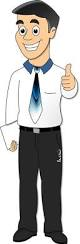 التدريب:يكتب الطلاب التدريبات كتابة صحيحة. صفحة (13)النقد الذاتي: اللغة العربية========= الساعة الواحدةالوقت :الفصل :الموضوع:هيا إلى  المكتبةالمحتويات:1.3الأهداف:قدرة الطلاب على:تعيين  الجمل المسموعة مع التركيز على الجمل الموافقة  للقوالب.التوفيق بين الجمل المسموعة  والجمل المكتوبة.الاستماع  إلى الجمل الخبرية وإظهار الفهم لها.ضع الكلمات الآتية في جمل:- الكتب. - المجلات. - المراجع.- المستعيرة الأمينة.- الطالبة الجديدة.الأنشطة:يقوم المعلم بتقديم الموضوع وشرحه شرحا وافيا.الاستماع  إلى الجمل المفيدة المكونة  من ست كلمات.(يمكن أن يستخدم المعلم الرمزBarcode(التدريب:يستمع الطلاب  إلى  الجمل ويكررونها الصفحة (16)أكمل  القوالب الآتيةاسم + اسم ( المعلم المجتهد )اسم + اسم + اسم(الكتب القادمة مرتبة )اسم + فعل+اسم (الطالبة تدفع الغرامة )النقد الذاتي: اللغة العربية========= الساعة الواحدة الوقت :الفصل :الموضوع:هيا إلى  المكتبةالمحتويات:3.2الأهداف:قدرة الطلاب على:نطق الجمل بالنبرات والتنغيمات والسكتات والوقفات الصحيحة.وصف الأشياء المحسوسة والأشخاص والأماكن شفهيا في جمل مفيدة مع التركيز على الجمل وفق القوالب.الأنشطة:يقوم المعلم بتقديم الموضوع وشرحه شرحا وافيا.يقرأ المعلم الجمل ويتابعه  الطلاب(صفحة 7) (فرديا/جماعيا ).يعرض المعلم الصور باستخدام آلة العرض (LCD) والطلاب يسمونها (النطق).التدريب:يذكر الطالب الجمل ويكررها نطقا صحيحا.(صفحة 17 )النقد الذاتي: اللغة العربية========= الساعة الواحدة الوقت :الفصل :الموضوع:هيا إلى  المکتبةالمحتويات:3.3الأهداف:قدرة الطلاب على:قراءة الجمل قراءة صحيحة وتحديد الفكرة العامة فيها.الأنشطة:يقوم المعلم بتقديم الموضوع وشرحه شرحا وافيا.يقرأ المعلم الجمل ويتابعه  الطلاب بوضع علامة (√) في الصورة الصحيحة      ( صفحة 18)يعرض المعلم الجمل باستخدام آلة العرض (LCD) أو بالبطاقة الومضية (flashcard).التدريب:يقرأ الطلاب  الجمل ويكررونها قراءة  صحيحة صفحة 81)النقد الذاتي: اللغة العربية========= 30 دقيقةالوقت :الفصل :الموضوع:هيا إإلى  المکتبةالمحتويات:4.3الأهداف:قدرة الطلاب على:تطبيق القواعد الإملائية الأساسية  في كتابة الجمل.تكوين الجمل الاسمية والفعلية وفق القوالب المحددة.الأنشطة:يقوم المعلم بتقديم الموضوع وشرحه شرحا وافيا.يمارس الطلاب التدريبات (الصفحة 19)أسمي الصور ثم أکون الجمل .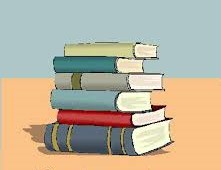      .............التدريب:يكتب الطلاب التدريبات كتابة صحيحة. (صفحة 19)النقد الذاتي: اللغة العربية========= الساعة الواحدةالوقت :الفصل :الموضوع:هيا إلى  المکتبةالمحتويات:1.4الأهداف:قدرة الطلاب على:الاستماع  إلى الفقرة وتحديد النقاط  الرئيسة والفرعية منها :الاستماع  إلى التوجيهات وتطبيقهاحفظ الكلمات الآتية:الأنشطة:يقوم المعلم بتقديم الموضوع وشرحه شرحا وافيا.الاستماع   إلى الجمل المترابطة )صفحة 21-22)(يمكن أن يستخدم المعلم الرمزBarcode(التدريب:يستمع الطلاب  إلى  الجمل المترابطةو يكررونها.(الصفحة20-19)أكمل  القوالب  الآتيةاسم + اسم (  هذه کتب)اسم + اسم  (الکتب مرتبة )اسم + اسم + ظرف + اسم + اسم(الکتب المرتبة داخل مکتبة المدرسة )اسم + اسم + فعل+ اسم + حرف + اسم(الطالب المجتهد ينظم الکتب على الرفوف)النقد الذاتي: اللغة العربية========= 30 دقيقةالوقت :الفصل :الموضوع:هيا إلى  المکتبةالمحتويات:2.4الأهداف:قدرة الطلاب على:وصف معلميهم في جمل مترابطةوصف الصور في جمل مترابطة (الصورة عن "في الفصل" )الأنشطة:يقوم المعلم بتقديم الموضوع وشرحه شرحا وافيا.يقرأ المعلم الجمل المترابطة ويتابعه  الطلاب (صفحة 22). يطلب المعلم من الطلاب  أن يصفوا الصورة في جمل المترابطة .يسمونها(النطق).التدريب:يذكر الطلاب الجمل المترابطة ويكررونها نطقا صحيحا (صفحة 23) (فرديا/جماعيا ).النقد الذاتي:اللغة العربية========= الساعة الواحدةالوقت :الفصل :الموضوع:هيا إلى  المکتبة !المحتويات:3.4الأهداف:قدرة الطلاب على:قراءة الفقرة بالنبرات والتنغيمات والسكتات والوقفات الصحيحةالأنشطة:يقوم المعلم بتقديم الموضوع وشرحه شرحا وافيايقرأ المعلم الجمل المترابطة بالنبرات والتنغيمات والسكتات والوقفات الصحيحة ويتابعه الطلاب.(صفحة 24) يعرض المعلم االجمل المترابطة باستخدام آلة العرض (LCD) التدريب:يقرأ الطلاب  الجمل المترابطة ويكررونها قراءة  صحيحة. (صفحة24)النقد الذاتي: اللغة العربية========= 30 دقيقةالوقت :الفصل :الموضوع:هيا إلى  المکتبةالمحتويات:4.4الأهداف:قدرة الطلاب على:أن يصف معلمه في جمل مترابطة تحريرياأن يبدع النصوص البسيطة بمختلف أشكالها الأنشطة:يقوم المعلم بتقديم الموضوع وشرحه شرحا وافيا.يمارس الطلاب التدريبات ( الصفحة 25).أرتّب الجمل المترابطة  ثم أکتبها.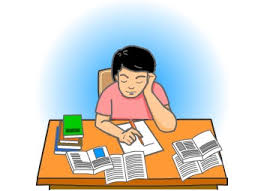 التدريب:يكتب الطلاب التدريبات كتابة صحيحة. (صفحة 25)النقد الذاتي: اللغة العربية=========الساعة الواحدةالوقت :الفصل:الموضوع: عيد الأضحى المبارکالمحتويات:الحصّة (30 دقيقة)الأهداف:قدرة الطلاب على:تعيين  الأفعال  المسموعة المكونة  من: أ) ماضي للضمائر هو ، هي ، هم ، أنت ، أنت ، أنتم ،      أنا ، نحنب) مضارع للضمائر هو ، هي ، هم ،  أنت ،     أنت ، أنتم ، أنا ، نحن ج) أمر للضمائر أنت ، أنت ،  أنتمتعيين  الأسماء المسموعة مع الترکيز على اسم الفاعل للفعل الثلاثي المجرد الصحيح     السالم والمهموز.التوفيق بين الکلمات المسموعة والکلمات المکتوبة.الاستماع  إلى  الکلمات الإتيان  بمعانيهاالاستماع  إلى  الکلمات وتصنيفهامن حيث الصوت والدلالة.الأنشطة:يقوم المعلم بتقديم الموضوع وشرحه شرحا وافيايقرأ المعلم الكلمات ثم يطلب من الطلاب تصحيح الأحرف المطلوبة.* أي اقتراح مقبوليميز الطلاب الكلمات ويصنفونها .(يمكن أن يستخدم المعلم الرمزBarcode(التدريب:يستمع الطلاب  إلى  الكلمات و يكررونها. (الصفحة 28)النقد الذاتي: اللغة العربية========= 30 دقيقةالوقت :الفصل:الموضوع:عيد الأضحى المبارکالمحتويات:2.1الأهداف:قدرة الطالب على :نطق الکلمات نطقا صحيحا من حيث:أ) صفات الحروف ومخارجهاب) الصوامت والصوائت  نطق الکلمات بالنبرات والسکتات الصحيحة.الاستخدام الشفهي للأفعال       المكونة من: أ) ماضي مع الضمائر هو, هي ، هم ،  أنت، أنت ، أنتم ، أنا, نحنب) مضارع مع الضمائر هو ، هي ، هم، أنت، أنت ، أنتم ، أنا ، نحن ج) أمر مع الضمائر أنت ، أنت ،          أنتماستخدام الأسماء شفهيا مع الترکيز على اسم الفاعل للفعل     الثلاثي المجرد الصحيح  سالم ومهموز . ذکر صفات الأشياء المحسوسة   والأشخاص والأماکن بعدد من  الکلمات .استخدام التراکيب شفهيا مع الترکيز على : أ) الترکيب الإضافي المكون  من اسم ظاهر مفرد وضمير متصل محدد: ه ، ها ، هم ، ک ، ک ، کم ، ي ، نا .ب) الترکيب النعتي المكون  من اسم ظاهر مثنى وجمع المذکر السالم وجمع المؤنث السالم .ج) حالة اسم التفضيل” أفعل من “الأنشطة:يقوم المعلم بتقديم الموضوع وشرحه شرحا وافيايقرأ المعلم الكلمات ويتابعه  الطلاب (صفحة 31) (فرديا/جماعيا )يعرض المعلم الصور باستخدام آلة العرض (LCD) والطلاب يسمّونها(النطق).التدريب:يذكر الطلاب  الكلمات و يكررونها نطقا صحيحا. يجيب الطلاب على الأسئلة   الموجودة في الكتاب المدرسي. مثال:     يسمى الصورة ثم يضع الأفعال        الصحيحة في الجدوال    يصل ويوفق ، وينسخ التراکيب ثم    يصنفها شفهيا . النقد الذاتي: اللغة العربية=========الساعة الواحدةالوقت :الفصل:الموضوع: عيد الأضحى المبارکالمحتويات: 3.1يقدر الطالب على :          أ) صفات الحروف ومخارجها         ب) الصوامت والصوائتقراءة الکلمات بالنبرات والسکتات الصحيحة .الإتيان  بمعاني الکلمات المقروءة . قراءة الأفعال  وتصنيفها من حيث  الزمان: وماضيا ومضارعا وأمرا .قراءة الأسماء وتعيين اسم الفاعل للفعل ثلاثي مجرد صحيح سالم ومهموز منها .استخلاص القاعدة العامة لاسم الفاعل للفعل الثلاثي المجرد الصحيح     السالم والمهموز.الأهداف:قدرة الطلاب على:قراءة الكلمات وتصنيفها من حيث الدلالة :-مفرد مذكر   - مفرد مؤنثالأنشطة:يقوم المعلم بتقديم الموضوع وشرحه شرحا وافيايقرأ المعلم الكلمات ويتابعه  الطلاب (صفحة 32) (فرديا/جماعيا )يعرض المعلم الكلمات باستخدام آلة العرض (LCD) أو بالبطاقة.التدريب:يقرأ الطلاب  الكلمات ويكررونها قراءة  صحيحة. ( صفحة 32)النقد الذاتي: اللغة العربية========= 30 دقيقةالوقت :الفصل:الموضوع:عيد الأضحى المبارك.المحتويات:.14الأهداف:قدرة الطلاب على:الاستخدام التحريري للأسماء المناسبة للمواقف مع التركيز على: – الأسماء الظاهرة : المفرد والمثنى مذكرا ومؤنثا.الأنشطة:يقوم المعلم بتقديم  الموضوع وشرحه شرحا وافيايمارس الطلاب التدريبات (صفحة 33) (فرديا/جماعيا )التدريب:يكتب الطلاب التدريبات كتابة صحيحة. ( صفحة 33)النقد الذاتي: اللغة العربية========= الساعة الواحدةالوقت :الفصل:الموضوع:عيد الأضحى المبارکالمحتويات:1.2الأهداف:قدرة الطلاب على:الاستماع  إلى  التراكيب وتصنيفها إضافية ونعتيةإجابة الأسئلة   إجابة  صحيحةحفظ الكلمات الآتية:الأنشطة:يقوم المعلم بتقديم  الموضوع وشرحه شرحا وافيا.يقرأ المعلم التراكيب ثم يطلب من الطلاب تصنيفها إلى إضافية ونعتية. (فرديا/جماعيا )استمع إلى التراكيب ثم صنف بوضع  علامة (√) أمام التركيب الإضافي و(X) أمام التركيب النعتي. (الصفحة 36)(يمكن أن يستخدم المعلم. الرمزBarcode(التدريب:يستمع الطلاب إلى التراكيب ويكررونها. (الصفحة 36)النقد الذاتي: اللغة العربية========= 30 دقيقةالوقت :الفصل :الموضوع: عيد الأضحى المبارك.المحتويات:2.2الأهداف:قدرة الطلاب على:ذِكر صفات معلميهم شفهيا بعدد من الكلمات.الأنشطة:يقوم المعلم بتقديم  الموضوع وشرحه شرحا وافيا.يقرأ المعلم التراكيب ويتابعه الطلاب (صفحة 37) (فرديا/جماعيا ).يعرض المعلم الصور باستخدام آلة العرض (LCD) والطلاب يسمّونها(النطق)التدريب:يذكر الطالب التراكيب ويكررها نُطقا صحيحا. ( صفحة 37)النقد الذاتي: اللغة العربية========= الساعة الواحدةالوقت :الفصل:الموضوع:عيد الأضحى المبارك.المحتويات:3.2الأهداف:قدرة الطلاب على:قراءة التراكيب قراءة صحيحة من حيث:صفات الحروف ومخارجها.الصوامت والصوائت.أن يستخدم بأدوات الاستفهام (من/ما)أن يستخدم أسماء الإشارة (هذا/هذه/ذلك/تلك)الأنشطة:يقوم المعلم بتقديم الموضوع وشرحه شرحا وافيا.يقرأ المعلم التراكيب ويتابعه الطلاب (صفحة 37) (فرديا/جماعيا ).يعرض المعلم التراكيب باستخدام آلة العرض (LCD) أو بالبطاقة الومضية (flashcard) .التدريب:يقرأ الطلاب التراكيب ويكررونها قراءة  صحيحة. (صفحة 37)النقد الذاتي: اللغة العربية========= 30 دقيقةالوقت :الفصل:الموضوع:عيد الأضحى المبارك.المحتويات:.24الأهداف:قدرة الطلاب على:تدوين صفات معلمه بقائمة التراكيب.الأنشطة:يقوم المعلم بتقديم الموضوع وشرحه شرحا وافيا.يمارس الطلاب التدريبات. )الصفحة 32( (فرديا/جماعيا ).يكتب الطلاب عن معلمه المحترم.التدريب:يكتب الطلاب التدريبات كتابة صحيحة. صفحة (32)النقد الذاتي: اللغة العربية========= الساعة الواحدةالوقت :الفصل :الموضوع:عيد الأضحى المبارکالمحتويات:1.3الأهداف:قدرة الطلاب على:الاستماع  إلى الجمل وتصنيفها تركيبا أو جملة.حفظ الكلمات الآتية:- هؤلاء أعمام - أولئك فقراء- هولاء خالات- أولئك مسکينات- هولاء مسلمونالأنشطة:يقوم المعلم بتقديم الموضوع وشرحه شرحا وافيا.يقرأ المعلم التراكيب ثم يطلب من الطلاب تصنيفها إلى إضافية ونعتية.الاستماع   إلى الجمل ثم صنفها بوضع علامة (√) أمام الجمل وعلامة(X) أماما التراكيب.(يمکن أن يستخدم المعلم الرمزBarcode(التدريب:يستمع الطلاب إلى الجمل ويكررونها الصفحة (42)النقد الذاتي: اللغة العربية========= الساعة الواحدة الوقت :الفصل :الموضوع:عيد الأضحى المبارك.المحتويات:3.2الأهداف:قدرة الطلاب على:وصف معلميهم شفهيا في جمل خبرية آتية وفق القوالب المحددة.الأنشطة:يقوم المعلم بتقديم الموضوع وشرحه شرحا وافيا.يقرأ المعلم الجمل ويتابعه  الطلاب(صفحة 42) (فرديا/جماعيا ).يعرض المعلم الصور باستخدام آلة العرض (LCD) والطلاب يسمونها (النطق).التدريب:يذكر الطالب الجمل ويكررها نطقا صحيحا.(صفحة 43  )النقد الذاتي: اللغة العربية========= الساعة الواحدة الوقت :الفصل :الموضوع:عيد الأضحى المبارك.المحتويات:3.3الأهداف:قدرة الطلاب على:قراءة الجمل قراءة صحيحة وتحديد الفكرة العامة فيها.الأنشطة:يقوم المعلم بتقديم الموضوع وشرحه شرحا وافيا.يقرأ المعلم الجمل ويتابعه الطلاب بوضع العلامة (√) في الصورة الصحيحة.      ( صفحة 44 )يعرض المعلم الجمل باستخدام آلة العرض (LCD) أو بالبطاقة الومضية (flashcard).التدريب:يقرأ الطلاب  الجمل ويكررونها قراءة  صحيحة صفحة ( 44 )النقد الذاتي: اللغة العربية========= 30 دقيقةالوقت :الفصل :الموضوع:عيد الأضحى المبارکالمحتويات:4.3الأهداف:قدرة الطلاب على:تطبيق القواعد الإملائية الأساسية في كتابة الجمل.تكوين الجمل الاسمية والفعلية وفق القوالب المحددة.الأنشطة:يقوم المعلم بتقديم الموضوع وشرحه شرحا وافيا.يمارس الطلاب التدريبات (الصفحة 44)يكتب الطلاب عن معلمهم المحترم.التدريب:يكتب الطلاب التدريبات كتابة صحيحة. (صفحة 44)النقد الذاتي: اللغة العربية========= الساعة الواحدةالوقت :الفصل :الموضوع:عيد الأضحى المبارکالمحتويات:1.4الأهداف:قدرة الطلاب على:الاستماع  إلى الفقرة وتحديد الفكرة الرئيسة منهاالاستماع  إلى  الفقرة وإدراك المعلومات المختلفة فيها.حفظ الكلمات الآتية:الأنشطة:يقوم المعلم بتقديم الموضوع وشرحه شرحا وافيا.الاستماع إلى الجمل المترابطة )صفحة 48)(يمكن أن يستخدم المعلم الرمزBarcode(التدريب:يستمع الطلاب  إلى الجمل المترابطةويكررونها.(الصفحة 47)أكمل  القوالب الآتيةاسم + اسم ( هؤلاء أسرتنا  )اسم + فعل+ حرف + اسم ( نحن نجتمع في العيد )اسم + فعل + اسم + اسم(نحن نلبس ملابس جديدة )   - اسم + فعل + اسم + اسم + حرف + اسم.(نحن نصلى صلاة العيد في المسجد)  - فعل + اسم + اسم + حرف + اسم + حرف + اسم + حرف + اسم.( تشعر أسرتنا بالفرح والسرور في العيد)النقد الذاتي: اللغة العربية========= 30 دقيقةالوقت :الفصل :الموضوع:عيد الأضحى المبارك.المحتويات:2.4الأهداف:قدرة الطلاب على:وصف معلميهم في جمل مترابطةوصف الصور في جمل مترابطة (الصورة عن "في الفصل" )الأنشطة:يقوم المعلم بتقديم الموضوع وشرحه شرحا وافيا.يقرأ المعلم الجمل المترابطة ويتابعه  الطلاب (صفحة 49)يطلب المعلم من الطلاب أن يصنفوا الصورة في جمل المترابطة. يسمونها(النطق).التدريب:يذكر الطلاب الجمل المترابطة ويكررونها نطقا صحيحا (صفحة 49) (فرديا/جماعيا ).النقد الذاتي:اللغة العربية========= الساعة الواحدةالوقت :الفصل :الموضوع:عيد الأضحى المبارك.المحتويات:3.4الأهداف:قدرة الطلاب على:قراءة الفقرة بالنبرات والتنغيمات والسكتات والوقفات الصحيحةالأنشطة:يقوم المعلم بتقديم الموضوع وشرحه شرحا وافيا.يقرأ المعلم الجمل المترابطة بالنبرات والتنغيمات والسكتات والوقفات الصحيحة ويتابعه  الطلاب.(صفحة 50) يعرض المعلم الجمل المترابطة باستخدام آلة العرض (LCD) التدريب:يقرأ الطلاب  الجمل المترابطة ويكررونها قراءة  صحيحة. (صفحة 50)النقد الذاتي: اللغة العربية========= 30 دقيقةالوقت :الفصل :الموضوع:عيد الأضحى المبارك.المحتويات:4.4الأهداف:قدرة الطلاب على:وصف معلمه في جمل مترابطة تحريرياإبداع  النصوص البسيطة بمختلف أشكالها – جدول تنظيف الفصلالأنشطة:يقوم المعلم بتقديم الموضوع وشرحه شرحا وافيا.يمارس الطلاب التدريبات ( الصفحة 51).أکتب عن الصورة في خمس جمل مترابطة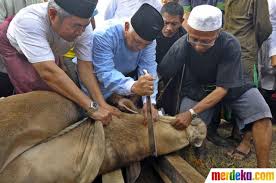 التدريب:يكتب الطلاب التدريبات كتابة صحيحة. (صفحة 51)النقد الذاتي: اللغة العربية=========الساعة الواحدةالوقت :الفصل:الموضوع:رحلة علمية إلى حديقة الحيوانات.المحتويات:الحصة (30 دقيقة)1.1الأهداف:قدرة الطلاب على:الاستماع  إلى الكلمات والإتيان بمعانيها وتصنيفها من حيث الصوت والدلالة.حفظ الكلمات الآتية:الأنشطة:يقوم المعلم بتقديم الموضوع شرحا وافيايقرأ المعلم الكلمات ثم يطلب من الطلاب تصحيح الأحرف المطلوبة.* أي اقتراح مقبوليستمع الطلاب إلى  الكلمات ثم يرددونها.(المعلم يستخدم barcode من الصفحة 56)التدريب:يميز الطلاب الكلمات ويصنفونها بعلامة (√) أمام الاسم (X) أمام الفعل.النقد الذاتي: اللغة العربية========= 30 دقيقةالوقت :الفصل:الموضوع:رحلة علمية إلى حديقة الحيوانات المحتويات:2.1الأهداف:قدرة الطلاب على:نطق الكلمات نطقا صحيحا من حيث:أ- صفات الحروف ومخارجها   ب- الصوامت والصوائت نطق الكلمات بالنبرات والسكتات الصحيحة.الأنشطة:يقوم المعلم بتقديم الموضوع وشرحه شرحا وافيايقرأ المعلم الكلمات ويتابعه الطلاب (صفحة 54،55) (فرديا/جماعيا )يذكر الطلاب  الكلمات و يكررونها نطقا صحيحا. (صفحة54،55)التدريب:يعرض المعلم الصور باستخدام آلة العرض (LCD) والطلاب يسمّونها. (صفحة 57 )النقد الذاتي: اللغة العربية=========الساعة الواحدةالوقت :الفصل:الموضوع:رحلة علمية إلى  حديقة الحيواناتالمحتويات:3.1الأهداف:قدرة الطلاب على:قراءة الأفعال  وتصنيفها من حيث الزمن:ماضيا ومضارعا وأمرا الأنشطة:يقوم المعلم بتقديم الموضوع شرحا وافيايعرض المعلم الكلمات باستخدام آلة العرض (LCD) أو البطاقة.التدريب:يقرأ الطلاب الأفعال  ثم يصنفونها إلى  الفعل الماضي والفعل المضارع والفعل الأمر(صفحة 58) النقد الذاتي: اللغة العربية========= 30 دقيقةالوقت :الفصل:الموضوع:رحلة علمية إلى  حديقة الحيواناتالمحتويات:.14الأهداف:قدرة الطلاب على:تطبيق القواعد الإملائية الأساسية  في كتابة من حيث الزمن:ماضيا ومضارعا وأمرا الأنشطة:يقوم المعلم بتقديم  الموضوع وشرحه شرحا وافيا.يعرض المعلم الكلمات باستخدام آلة العرض (LCD) أو البطاقة.التدريب:يكتب الطلاب التدريبات كتابة صحيحة. ( صفحة 59)النقد الذاتي: اللغة العربية========= الساعة الواحدةالوقت :الفصل:الموضوع:رحلة علمية إلى  حديقة الحيواناتالمحتويات:1.2الأهداف:قدرة الطلاب على:الاستماع  إلى  التراكيب والإتيان  بمعانيها وتصنيفها إضافية ونعتية.الأنشطة:يقوم المعلم بتقديم  الموضوع وشرحه شرحا وافيا.يستمع الطلاب إلى  الكلمات ثم يرددونها.(المعلم يستخدم barcode من الصفحة 62)التدريب:يستمع الطلاب إلى التراكيب ثم يصنفونها بوضع علامة (√) أمام التركيب الإضافي و(X) أمام التركيب النعتي.النقد الذاتي: اللغة العربية========= 30 دقيقةالوقت :الفصل:الموضوع:رحلة علمية إلى  حديقة الحيواناتالمحتويات:2.2الأهداف:قدرة الطلاب على:استخدام التراكيب شفهيا مع التركيز على:أ- التركيب الإضافي المكون  من اسم ظاهر مفرد وضمير متصل محدد؛ ه ، ها، هم، كَ، كِ، كم، ي، نا ب- التركيب النعتي المكون  من اسم ظاهر مثنى وجمع المذكر السالم وجمع المؤنث السالمالأنشطة:يقوم المعلم بتقديم  الموضوع وشرحه شرحا وافيا.يقرأ المعلم التراكيب ثم الطلاب يكررونها(صفحة 61)يعرض المعلم الصور باستخدام آلة العرض  (LCD) والطلاب يسمّونها.التدريب:يوفق الطلاب بعض الكلمات لتكوين التركيب الإضافي والنعتي ثم ينطقونها.(صفحة 63)النقد الذاتي: اللغة العربية========= الساعة الواحدةالوقت :الفصل:الموضوع:رحلة علمية إلى حديقة الحيواناتالمحتويات:3.2الأهداف:قدرة الطلاب على:استخلاص القاعدة العامة ل :أ- التركيب الإضافي المكون  من اسم ظاهر مفرد وضمير متصل محدد؛ ه ، ها، هم، كَ، كِ، كم، ي، نا.ب- التركيب النعتي المكون  من اسم ظاهر مثنى وجمع المذكر السالم وجمع المؤنث السالمالأنشطة:يقوم المعلم بتقديم الموضوع وشرحه شرحا وافيا.يقرأ الطلاب التراكيب ثم يعيينون الصور(صفحة 64) (فرديا/جماعيا ).يعرض المعلم التراكيب باستخدام آلة العرض (LCD) ثم يصنفها الطلاب.التدريب:يستخلص الطلاب التركيب الإضافي  والتركيب النعتي (صفحة 64)النقد الذاتي: اللغة العربية========= 30 دقيقةالوقت :الفصل:الموضوع:رحلة علمية إلى حديقة الحيواناتالمحتويات:.24الأهداف:قدرة الطلاب على:تطبيق القواعد الإملائية الأساسية  في كتابة التراكيب.تكوين التراكيب الإضافية والنعتية.الأنشطة:يقوم المعلم بتقديم الموضوع شرحا وافيا.يكمل الطلاب الفراغ بالكلمات المناسبة (التدريبات أ). )الصفحة 65( التدريب:يحوّل الطلاب التراكيب إلى  المثنى والجمعالمثال: المعلم النشيط- المعلمان النشيطان- المعلمون النشيطونالنقد الذاتي: اللغة العربية========= الساعة الواحدةالوقت :الفصل :الموضوع:رحلة علمية إلى حديقة الحيواناتالمحتويات:1.3الأهداف:قدرة الطلاب على:الاستماع  إلى  الجملالمفيدة المكونة  من ست كلمات على الحد الأقصى   الأنشطة:يقوم المعلم بتقديم الموضوع شرحا وافيا.يستمع الطلاب الجمل المفيدة باستخدام Barcode ثم يرددونها.التدريب:يستمع الطلاب إلى  الجمل باستخدام Barcode ثم يضعون علامة (√) .النقد الذاتي: اللغة العربية========= الساعة الواحدة الوقت :الفصل :الموضوع:رحلة علمية إلى حديقة الحيواناتالمحتويات:3.2الأهداف:قدرة الطلاب على:نطق الجمل المفيدة المكونة  من ست كلمات على الحد الأقصى   نطقا عربياالأنشطة:يقوم المعلم بتقديم الموضوع شرحا وافيا.يقرأ المعلم الجمل ويتابعه  الطلاب(صفحة 67) (فرديا/جماعيا ).يعرض المعلم الصور باستخدام آلة العرض (LCD) والطلاب يسمونها (النطق).التدريب:يجيب الطالب عن الأسئلة   (جماعيا ) (صفحة 69)النقد الذاتي: اللغة العربية========= الساعة الواحدة الوقت :الفصل :الموضوع:رحلة علمية إلى حديقة الحيواناتالمحتويات:3.3الأهداف:قدرة الطلاب على:قراءة الجمل المفيدة المكونة  من ست كلمات على الحد الأقصى   قراءة صحيحة مع الاستيعاب.الأنشطة:يقوم المعلم بتقديم الموضوع شرحا وافيا.يقرأ الطلاب الجمل قراءة صحيحة (صفحة67). التدريب:يقرأ الطلاب  الجمل ثم يضعون رقما صحيحا (صفحة 70).يقرأ الطلاب الجمل ثم يغيرونها إلى  المثنى.النقد الذاتي: اللغة العربية========= 30 دقيقةالوقت :الفصل :الموضوع:رحلة علمية إلى  حديقة الحيواناتالمحتويات:4.3الأهداف:قدرة الطلاب على:كتابة الجمل المفيدة المكونة  من ست كلمات على الحد الأقصى   كتابة صحيحة إملائيا الأنشطة:يقوم المعلم بتقديم الموضوع شرحا وافيا.يرتب الطلاب الكلمات ثم يكتبونها ترتيبا صحيحا (الصفحة71)المثال: يسبح-داخل-التمساح-النهر.الإجابة:يسبح التمساح داخل النهر.التدريب:يكتب الطلاب الجمل عن الحيوان الثديي.النقد الذاتي: اللغة العربية========= الساعة الواحدةالوقت :الفصل :الموضوع:رحلة علمية إلى  حديقة الحيواناتالمحتويات:1.4الأهداف:قدرة الطلاب على:الاستماع  إلى  الفقرة البسيطة (الجمل المترابطة) المكونة  من خمس جمل على الحد الأقصى   والاستجابة لها حسب المواقف.الأنشطة:يقوم المعلم بتقديم الموضوع شرحا وافيا.يقرأ المعلم الجمل المترابطة من صفحة 73  يستمع الطلاب إلى الجمل المترابطة ثم يرددونها.يمكن أن يستخدم المعلم الرمزBarcodeالتدريب:يستمع الطلاب إلى الجمل المترابطة باستخدم Barcode ثم يضعون رقما صحيحا.(صفحة 74)النقد الذاتي: اللغة العربية========= 30 دقيقةالوقت :الفصل :الموضوع:رحلة علمية إلى  حديقة الحيواناتالمحتويات:2.4الأهداف:قدرة الطلاب على:نطق الجمل المفيدة المكونة  من ست كلمات.الإجابة عن الأسئلة   شفهيا.الأنشطة:يقوم المعلم بتقديم الموضوع شرحا وافيا.يقرأ المعلم الجمل المترابطة ويتابعه  الطلاب (صفحة 73). التدريب:يطلب المعلم من الطلاب  أن يجروا الحوار بينهم عن الصورة المعينة(جماعيا ).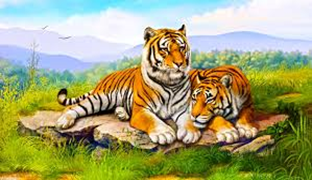 النقد الذاتي:اللغة العربية========= الساعة الواحدةالوقت :الفصل :الموضوع:رحلة علمية إلى  حديقة الحيواناتالمحتويات:3.4الأهداف:قدرة الطلاب على:قراءة الفقرة البسيطة المكونة  من خمس جمل مترابطة على الحد الأقصى   قراءة صحيحة مع الاستيعابالأنشطة:يقوم المعلم بتقديم الموضوع شرحا وافيا.يعرض المعلم الجمل المترابطة باستخدام آلة العرض (LCD). يقرأ الطلاب الجمل المترابطة بالنبرات والتنغيمات والسكتات والوقفات الصحيحة ويتابعه الطلاب .التدريب:يقرأ الطلاب الجمل المترابطة قراءة  صحيحة ويمثلونها. (صفحة 76)النقد الذاتي: اللغة العربية========= 30 دقيقةالوقت :الفصل :الموضوع:رحلة علمية إلى حديقة الحيواناتالمحتويات:4.4الأهداف:قدرة الطلاب على:كتابة الفقرة البسيطة(الجمل المترابطة) المكونة  من خمس جمل على الحد الأقصى   كتابة صحيحة إملائيا واستخدامها تحريريا حسب المواقفالأنشطة:يقوم المعلم بتقديم الموضوع شرحا وافيا.يكتب الطلاب خمس جمل مترابطة مستعيينا بالكلمات.المثال: التدريب:يكتب الطلاب الإعلان مستعيينا بالموضوع :" الرحلة العلمية إلى  حديقة الحيوانات" (جماعيا ).النقد الذاتي: اللغة العربية=========الساعة الواحدةالوقت :الفصل:الموضوع 4:العالم بين أيديكم.المحتويات:1.1الأهداف:قدرة الطلاب على:الاستماع  إلى الكلمات وتصنيفها من حيث الصوت والاستماع  إلى الكلمات وتصنيفها اسما وفعلا.حفظ الكلمات الآتية:-الطالب-الدردشة-الإيجابي-السلبي- البريد- يرسل- يبحث-تتجولالأنشطة:يقوم المعلم بتقديم الموضوع وشرحه شرحا وافيا.يقرأ المعلم الكلمات ثم يطلب من الطلاب تصحيح الأحرف المطلوبة.* أي اقتراح مقبوليميز الطلاب الكلمات ويصنفونها. اسما بعلامة (√) وفعلا بعلامة (X)(يمكن أن يستخدم المعلم الرمزBarcode(التدريب:يستمع الطلاب إلى الكلمات ويكررونها. (الصفحة 82 ) الملاحظة الذاتية: اللغة العربية=========30دقيقةالوقت :الفصل:الموضوع:العالم بين أيديكمالمحتويات:2.1الأهداف:قدرة الطلاب على:الاستخدام الشفهي لاسم الفاعل للفعل الثلاثي المجرد الصحيح السالم والمهموز : قائم الدردشة ذِكر صفات كمبيوتر شفهيا. الأنشطة:يقوم المعلم بتقديم الموضوع وشرحه شرحا وافيايقرأ المعلم الكلمات ويتابعه  الطلاب (صفحة 83) (فرديا/جماعيا )يعرض المعلم الصورباستخدام آلة العرض (LCD)والطلاب يسمّونها(النطق).التدريب:الطلاب يسمون الصورة مع التركيز على اسم الفاعل و يكررونها نطقا صحيحا. (صفحة 83 )الملاحظة الذاتية: اللغة العربية=========الساعة الواحدةالوقت :الفصل:الموضوع:العالم بين أيديكمالمحتويات:3.1الأهداف:قدرة الطلاب على:قراءة الكلمات وتصنيفها من حيث الزمن :- الفعل الماضي : بحث / أرسل / تعلّم / استخدم   - الفعل المضارع : يبحث / يرسل / يتعلّم / يستخدم- الفعل الأمر : ابحث / أرسل / تعلّم / استخدم الأنشطة:يقوم المعلم بتقديم الموضوع وشرحه شرحا وافيا.يقرأ المعلم الكلمات ويتابعه الطلاب (صفحة 84) (فرديا/جماعيا )يعرض المعلم الكلمات باستخدام آلة العرض (LCD) أوبالبطاقة.التدريب:يقرأ الطلاب  الكلمات ويكررونها قراءة  صحيحة. ( صفحة 84)النقد الذاتي: اللغة العربية=========30دقيقةالوقت :الفصل:الموضوع:العالم بين أيديكمالمحتويات:.14الأهداف:قدرة الطلاب على:الاستخدام التحريري للأفعال  المكونة من فعل الماضي والمضارع والأمر المتّصل بالضمائر: – هو / هي / هم / أنتَ / أنتِ / أنتم / أنا / نحن.الأنشطة:يقوم المعلم بتقديم  الموضوع وشرحه شرحا وافيا.يمارس الطلاب التدريبات (صفحة 85) (فرديا/جماعيا )التدريب:الطلاب يصنّفون الأفعال  من حيث زمنها. ( صفحة 85)النقد الذاتي: اللغة العربية=========الساعة الواحدةالوقت :الفصل:الموضوع:العالم بين أيديكم.المحتويات:1.2الأهداف:قدرة الطلاب على:الاستماع  إلى  التراكيب وتصنيفها إضافية ونعتيةالتركيز على التركيب الإضافي والنعتي من حيث : المكون  من اسم ظاهر مفرد وضمير متصل محدد ه / ها / هم / كَ / كِ / كم / ي / نا.المكون من اسم ظاهر مثني وجمع المذكر السالم وجمع المؤنث السالم.حفظ التركيب الآتية:- شبكة الإنترنيت-البريد الإلكتروني- معلوماتكَ / كِ / كم- المستخدم المبتدئ-المستخدمة المبتدئةالأنشطة:يقوم المعلم بتقديم  الموضوع وشرحه شرحا وافيا.يقرأ المعلم التراكيب ثم يطلب من الطلاب تصنيفها إلى إضافية ونعتية.(فرديا/جماعيا )استمع  إلى التراكيب ثم صنف بوضع علامة(√) أمام التركيب الإضافي و(X) أمام التركيب النعتي.(يمكن أن يستخدم المعلم الرمزBarcode (التدريب:يستمع الطلاب  إلى التراكيب ويكررونها. (الصفحة 88)الملاخظة الذاتية: اللغة العربية=========30دقيقةالوقت :الفصل:الموضوع:العالم بين أيديكم.المحتويات:2.2الأهداف:قدرة الطلاب على:ذِكر موصفات الدردشة.الأنشطة:يقوم المعلم بتقديم  الموضوع وشرحه شرحا وافيا.يقرأ المعلم التراكيب ويتابعه الطلاب (صفحة 89) (فرديا/جماعيا ).يعرض المعلم الصور باستخدام آلة. العرض (LCD) والطلاب يسمّونها (النطق)التدريب:يوفق الطلاب بين الكلمتين ثم ينطقونها نُطقا صحيحا. (صفحة 89 )الملاحظة الذاتية: اللغة العربية=========الساعة الواحدةالوقت :الفصل:الموضوع:العالم بين أيديكمالمحتويات:3.2الأهداف:قدرة الطلاب على: التفريق بين التركيب الإضافي والنعتي مع التركيز على :الاسم الظاهر المفرد والمثنى والجمع المذكر السالم والجمع المؤنث السالمالضمير المتصل  ــه / ها.اسم التفضيل " أفعل من ".الأنشطة:يقوم المعلم بتقديم الموضوع وشرحه شرحا وافيا.يقرأ المعلم التراكيب ويتابعه الطلاب. (صفحة 90) (فرديا/جماعيا ).يعرض المعلم التراكيبب باستخدام آلة العرض (LCD) أوبالبطاقة الومضية(flashcard ) .التدريب:يكون الطلاب التراكيب ثم يقرؤونها قراءة  صحيحة.(صفحة 90)الملاحظة الذاتية: اللغة العربية=========30دقيقةالوقت :الفصل:الموضوع:العالم بين أيديكمالمحتويات:.24الأهداف:قدرة الطلاب على:تكوين  التراكيب الإضافية والنعتية.الأنشطة:يقوم المعلم بتقديم الموضوع وشرحه شرحا وافيا.يمارس الطلاب التدريبات)الصفحة 97((فرديا/جماعيا ).التدريب:يكون الطلاب التركيب ثم ينطقونها . صفحة (91)الملاحظة الذاتية: اللغة العربية=========الساعة الواحدةالوقت :الفصل :الموضوع:العالم بين أيديكمالمحتويات:1.3الأهداف:قدرة الطلاب على:تعيين الجمل المسموعة وفق القوالب الصحيحة.التوفيق بين الجمل المسموعة والجمل المفيدة.حفظ الكلمات الآتية:-هاتفيا- الموفق- يتصفّح- المجتهدة-الموقع- يتعلّم- يستخدم- في المدرسةالأنشطة:يقوم المعلم بتقديم الموضوع وشرحه شرحا وافيا.يقرأ المعلم الجمل ثم يكرروها الطلاب الصفحة (93). (يمكن أن يستخدم المعلم الرمزBarcode(التدريب:يستمع الطلاب  إلى  الجمل و يكررونها الصفحة (94)أكمل  القوالب  الآتيةاسم + اسم ( تلك دردشة )اسم + فعل + اسم + حرف + اسم(الطالب يتعلّم اللغة بالإنترنيت )اسم + اسم + فعل + اسم + حرف + اسم (الطالبة المجتهدة تتعلّم اللغة بالإنترنيت )الملاحظة الذاتية: اللغة العربية=========الساعة الواحدة الوقت :الفصل :الموضوع:العالم بين أيديكمالمحتويات:3.2الأهداف:قدرة الطلاب على:وصف الأشياء المحسوسة.طرح الأسئلة   والإجابة عنها شفهيا.الأنشطة:يقوم المعلم بتقديم الموضوع وشرحه شرحا وافيا.ينطق المعلم الجمل المكونة  من ست كلمات واستخدامها شفهيا حسب المواقف.(صفحة 95) (فرديا/جماعيا ).يعرض المعلم الصور باستخدام آلة العرض (LCD) والطلاب يسمونها(النطق).التدريب:يتكلم الطلاب عن مختبر الكمبيوتر في المدرسة.(صفحة 95)الملاحظة الذاتية:اللغة العربية=========الساعة الواحدة الوقت :الفصل :الموضوع:العالم بين أيديكمالمحتويات:3.3الأهداف:قدرة الطلاب على:قراءة الجمل بالنبرات والسكتات والوقفات الصحيحة.قراءة الجمل الخبرية والإنشائية وفق القوالب وإظهار الفهم لها.الأنشطة:يقوم المعلم بتقديم الموضوع وشرحه شرحا وافيا.يقرأ المعلم الجمل ويتابعه الطلاب مع توفيق الجمل بالصورة الصحيحة ( صفحة96  ).يعرض المعلم الجمل باستخدام آلة العرض (LCD) أو بالبطاقةالومضية (flashcard ).التدريب:يقرأ الطلاب  الجمل مع تمثيلها صفحة (96).أكمل  القوالب  الآتيةاسم + اسم ( الطالب مجتهد )اسم + فعل + حرف + اسم + اسم(الطالب يتّصل بالمعلم هاتفيا )الملاحظة الذاتية:اللغة العربية=========30دقيقةالوقت :الفصل :الموضوع:العالم بين أيديكمالمحتويات:4.3الأهداف:قدرة الطلاب على:تطبيق القواعد الإملائية الأساسية  في كتابة الجمل.تكوين الجمل الاسمية والفعلية وفق القوالب المحددة.الأنشطة:يقوم المعلم بتقديم الموضوع وشرحه شرحا وافيا.يكتب الجمل المفيدة المكونة  من ست كلمات مع مراعاة القواعد الإملائية.التدريب:يكون الطلاب الجمل وينطقونها. (صفحة 97)الملاحظة الذاتية:اللغة العربية=========الساعة الواحدةالوقت :الفصل :الموضوع:العالم بين أيديكمالمحتويات:1.4الأهداف:قدرة الطلاب على:التوفيق بين الفقرة المسموعة والفقرة المكتوبة.الاستماع  إلى  الفقرة وإدراك المعلومات المختلفة فيها.حفظ الكلمات- ماهر- تتصفح- يسجّل- يحافظ- نظافة- يتناول- الدخول- داخلالأنشطة:يقوم المعلم بتقديم الموضوع وشرحه شرحا وافيا.الاستماع إلى الفقرة البسيطة  )صفحة99  (.(يمكن أن يستخدم المعلم الرمزBarcode (التدريب:يستمع الطلاب  إلى  الفقرة البسيطة ثم يضعون رقما صحيحا(الصفحة100)أكمل  القوالب  الآتيةاسم + اسم ( الطالبة ماهرة )اسم + فعل + اسم (الطالبة تتصفح الموقع )اسم + فعل + اسم + حرف + اسم (الطالبة تتصفح الموقع في الإنترنيت )الملاحظة الذاتية:اللغة العربية=========30دقيقةالوقت :الفصل :الموضوع:العالم بين أيديكمالمحتويات:2.4الأهداف:قدرة الطلاب على:وصف الأشياء والأشخاص والأماكن في الجمل المترابطة.تقديم توجيهات بسيطة. الأنشطة:يقوم المعلم بتقديم الموضوع وشرحه شرحا وافيا.يقرأ المعلم الجمل المترابطة ويتابعه  الطلاب (صفحة 101).التدريب:يصف الطلاب  الصورة  بخمس جمل مترابطة (صفحة 101)(فرديا/جماعيا ).الملاحظة الذاتية:اللغة العربية=========الساعة الواحدةالوقت :الفصل :الموضوع:العالم بين أيديكمالمحتويات:3.4الأهداف:قدرة الطلاب على:قراءة الفقرة وتحديد النقاط الرئيسة والفرعية فيها.استخراج النقاط المهمة من المواد المقروءة.الأنشطة:يقوم المعلم بتقديم الموضوع وشرحه شرحا وافيايقرأ المعلم الفقرة البسيطة المكونة  من خمس جمل مع الإستعاب.(صفحة 102) يعرض المعلم االجمل المترابطة باستخدام آلة العرض (LCD) التدريب:يقرأ الطلاب  الجمل مع إجابة الأسئلة  .  (صفحة 102)الملاحظة الذاتية:اللغة العربية=========30دقيقةالوقت :الفصل :الموضوع:العالم بين أيديكمالمحتويات:4.4الأهداف:قدرة الطلاب على:تطبيق القاعد الإملائية الأساسية  في كتابة الفقرة.ابتكار النصوص البسيطة بمختلف أشكالها. (صفحة 104)الأنشطة:يقوم المعلم بتقديم الموضوع وشرحه شرحا وافيا.يمارس الطلاب التدريبات ( الصفحة 103).يرتب الطلاب الجمل المترابطة ثم يكتبونها.التدريب:يكتب الطلاب عن البريد الإلكتروني بخمس جمل. (صفحة 103)الملاحظة الذاتية:اللغة العربية=========الساعة الواحدةالوقت :الفصل:الموضوع:ارحموا ترحمواالمحتويات:الحصة (30 دقيقة)1.1الأهداف:قدرة الطلاب على:الاستماع  إلى  الكلمات والإتيان  بمعانيها وتصنيفها من حيث الصوت والدلالة.حفظ الكلمات الآتية:الأنشطة:يقوم المعلم بتقديم الموضوع وشرحه شرحا وافيا.يقرأ المعلم الكلمات ثم يطلب من الطلاب تصحيح الأحرف المطلوبة.* أي اقتراح مقبوليستمع الطلاب إلى  الكلمات ثم يرددونها.(المعلم يستخدم barcode من الصفحة 106-108)التدريب:يميز الطلاب الكلمات ويصنفونها. اسما (√)وفعلا(X)بالعلامةالنقد الذاتي: اللغة العربية========= 30 دقيقةالوقت :الفصل:الموضوع:ارحموا ترحمواالمحتويات:2.1الأهداف:قدرة الطلاب على:نطق الكلمات نطقا صحيحا من حيث:أ- صفات الحروف ومخارجها   ب- الصوامت والصوائت نطق الكلمات بالنبرات والسكتات الصحيحة.الأنشطة:يقوم المعلم بتقديم الموضوع وشرحه شرحا وافيا.يقرأ المعلم الكلمات ويتابعه  الطلاب (صفحة 106-107) يذكر الطلاب  الكلمات و يكررونها نطقا صحيحا. (صفحة 106-107) التدريب:يعرض المعلم الصور باستخدام آلة العرض (LCD) ويذكر الطلاب  فعلا مناسبا. النقد الذاتي: اللغة العربية=========الساعة الواحدةالوقت :الفصل:الموضوع:ارحموا ترحمواالمحتويات:3.1الأهداف:قدرة الطلاب على:قراءة الأفعال  وتصنيفها من حيث الزمن:ماضيا ومضارعا وأمرا الأنشطة:يقوم المعلم بتقديم الموضوع وشرحه شرحا وافيا.يعرض المعلم الكلمات باستخدام آلة العرض (LCD) أو البطاقة.التدريب:يقرأ الطلاب الأفعال  ثم يسندونها إلى  الضمائر المناسبة (صفحة 110) النقد الذاتي: اللغة العربية========= 30 دقيقةالوقت :الفصل:الموضوع:ارحموا ترحمواالمحتويات:.14الأهداف:قدرة الطلاب على:تطبيق القواعد الإملائية الأساسية  في الكتابة من حيث الزمن:ماضيا ومضارعا وأمرا الأنشطة:يقوم المعلم بتقديم  الموضوع وشرحه شرحا وافيايعرض المعلم الكلمات باستخدام آلة العرض (LCD) أو البطاقة.التدريب:يكتب الطلاب التدريبات كتابة صحيحة. ( صفحة 111)النقد الذاتي: اللغة العربية========= الساعة الواحدةالوقت :الفصل:الموضوع:ارحموا ترحمواالمحتويات:1.2الأهداف:قدرة الطلاب على:الاستماع  إلى  التراكيب والإتيان  بمعانيها وتصنيفها إضافية ونعتية.الأنشطة:يقوم المعلم بتقديم  الموضوع وشرحه شرحا وافيا.يستمع الطلاب إلى  الكلمات ثم يرددونها.(المعلم يستخدم barcode من الصفحة 114)التدريب:يستمع الطلاب  إلى  التراكيب ثم يوفقونها (صفحة 114)النقد الذاتي: اللغة العربية========= 30 دقيقةالوقت :الفصل:الموضوع:ارحموا ترحمواالمحتويات:2.2الأهداف:قدرة الطلاب على:استخدام التراكيب شفهيا مع التركيز على:أ- التركيب الإضافي المكون  من اسم ظاهر مفرد وضمير متصل محدد؛ ه ، ها، هم، كَ، كِ، كم، ي، نا ب- التركيب النعتي المكون  من اسم ظاهر مثنى وجمع المذكر السالم وجمع المؤنث السالمالأنشطة:يقوم المعلم بتقديم  الموضوع وشرحه شرحا وافيا.يقرأ المعلم التراكيب ثم يكررها الطلاب (صفحة 113)يعرض المعلم الصور باستخدام آلة العرض  (LCD) ويصنفها الطلاب بالتراكيب المناسبة.التدريب:يلاحظ الطلاب الكلمات ثم ينطقونها ويكونون منها تركيبا. (صفحة 115)النقد الذاتي: اللغة العربية========= الساعة الواحدةالوقت :الفصل:الموضوع:ارحموا ترحمواالمحتويات:3.2الأهداف:قدرة الطلاب على:استخلاص القاعدة العامة ل :أ- التركيب الإضافي المكون  من اسم ظاهر مفرد وضمير متصل محدد؛ ه ، ها، هم، كَ، كِ، كم، ي، نا ب- التركيب النعتي المكون  من اسم ظاهر مثنى وجمع المذكر السالم وجمع المؤنث السالمالأنشطة:يقوم المعلم بتقديم الموضوع وشرحه شرحا وافيا.يقرأ الطلاب التراكيب ثم يعيينون الصور(صفحة 113) (فرديا/جماعيا ).يعرض المعلم التراكيب باستخدام آلة العرض (LCD) ثم يصنفها الطلاب.التدريب:يقرأ الطلاب في الصفحة 113 ثم يصنفونها إلى  التراكيب الإضافي  والتراكيب النعتي .النقد الذاتي: اللغة العربية========= 30 دقيقةالوقت :الفصل:الموضوع:ارحموا ترحمواالمحتويات:.24الأهداف:قدرة الطلاب على:تطبيق القواعد الإملائية الأساسية  في كتابة التراكيب.تكوين التراكيب الإضافية والنعتية.الأنشطة:يقوم المعلم بتقديم الموضوع وشرحه شرحا وافيا.يكمل الطلاب الفراغ بالكلمات المناسبة (التدريبات ب). )الصفحة 117( التدريب:يكتب الطلاب عن "الشباب المتقنين في قريتي ".النقد الذاتي: اللغة العربية========= الساعة الواحدةالوقت :الفصل :الموضوع:ارحموا ترحمواالمحتويات:1.3الأهداف:قدرة الطلاب على:الاستماع  إلى  الجملالمفيدة المكونة  من ست كلمات على الحد الأقصى   الأنشطة:يقوم المعلم بتقديم الموضوع وشرحه شرحا وافيا.يستمع الطلاب إلى الجمل المفيدة باستخدام Barcode ثم يرددونها.التدريب:يستمع الطلاب إلى  الجمل باستخدام Barcode ثم يضعون علامة (√) .(صفحة 120)النقد الذاتي: اللغة العربية========= الساعة الواحدة الوقت :الفصل :الموضوع:ارحموا ترحمواالمحتويات:3.2الأهداف:قدرة الطلاب على:نطق الجمل المفيدة المكونة  من ست كلمات على الحد الأقصى   نطقا عربياالأنشطة:يقوم المعلم بتقديم الموضوع وشرحه شرحا وافيا.يقرأ المعلم الجمل ويتابعه  الطلاب(صفحة 119) (فرديا/جماعيا ).يعرض المعلم الصور باستخدام الة العرض (LCD) والطلاب يسمونها (النطق).التدريب:يجيب الطلاب عن الأسئلة   (جماعيا ) (صفحة 121)النقد الذاتي: اللغة العربية========= الساعة الواحدة الوقت :الفصل :الموضوع:ارحموا ترحمواالمحتويات:3.3الأهداف:قدرة الطلاب على:قراءة الجمل المفيدة المكونة  من ست كلمات على الحد الأقصى   قراءة صحيحة مع الاستيعاب.الأنشطة:يقوم المعلم بتقديم الموضوع وشرحه شرحا وافيا.يقرأ الطلاب الجمل قراءة صحيحة (صفحة113). التدريب:يقرأ الطلاب  الجمل ثم يمثلون تمثيلا صحيحا (صفحة 122).النقد الذاتي: اللغة العربية========= 30 دقيقةالوقت :الفصل :الموضوع:ارحموا ترحمواالمحتويات:4.3الأهداف:قدرة الطلاب على:كتابة الجمل المفيدة المكونة  من ست كلمات على الحد الأقصى   كتابة صحيحة إملائيا الأنشطة:يقوم المعلم بتقديم الموضوع وشرحه شرحا وافيا.يرتب الطلاب الكلمات ثم يكتبونها ترتيبا صحيحا (الصفحة123 )المثال: الجيران-في-يساعدون-المساكين-الشباب-القريةالإجابة:الشباب يساعدون الجيران المساكين في القريةالتدريب:يكتب الطلاب الجمل عن مساعدة الجيرانالنقد الذاتي: اللغة العربية========= الساعة الواحدةالوقت :الفصل :الموضوع:ارحموا ترحمواالمحتويات:1.4الأهداف:قدرة الطلاب على:الاستماع  إلى  الفقرة البسيطة (الجمل المترابطة) المكونة  من خمس جمل على الحد الأقصى   والاستجابة لها حسب المواقف.الأنشطة:يقوم المعلم بتقديم الموضوع وشرحه شرحا وافيا.يقرأ المعلم الجمل المترابطة من صفحة 125  يستمع الطلاب إلى  الجمل المترابطة ثم يرددونها.يمكن أن يستخدم المعلم الرمزBarcodeالتدريب:يستمع الطلاب إلى  الجمل المترابطة باستخدم Barcode ثم يضعون رقما صحيحا (صفحة 126)النقد الذاتي: اللغة العربية========= 30 دقيقةالوقت :الفصل :الموضوع:ارحموا ترحمواالمحتويات:2.4الأهداف:قدرة الطلاب على:نطق الجمل المفيدة المكونة  من ست كلماتالإجابة عن الأسئلة   شفهياالأنشطة:يقوم المعلم بتقديم الموضوع وشرحه شرحا وافيا.يقرأ المعلم الجمل المترابطة ويتابعه  الطلاب (صفحة 125). التدريب:يطلب المعلم من الطلاب  أن يجروا الحوار بينهم عن مساعدة المساكين في القرية.النقد الذاتي:اللغة العربية========= الساعة الواحدةالوقت :الفصل :الموضوع:ارحموا ترحمواالمحتويات:3.4الأهداف:قدرة الطلاب على:قراءة الفقرة البسيطة المكونة  من خمس جملمترابطة على الحد الأقصى   قراءة صحيحة مع الاستيعاب.الأنشطة:يقوم المعلم بتقديم الموضوع وشرحه شرحا وافيايعرض المعلم الجمل المترابطة باستخدام آلة العرض (LCD). يقرأ الطلاب الجمل المترابطة بالنبرات والتنغيمات والسكتات والوقفات الصحيحة. (صفحة 125)التدريب:يقرأ الطلاب الجمل المترابطة ثم يجيبون الأسئلة   . (صفحة 127)النقد الذاتي: اللغة العربية========= 30 دقيقةالوقت :الفصل :الموضوع:ارحموا ترحمواالمحتويات:4.4الأهداف:قدرة الطلاب على:كتابة الفقرة البسيطة(الجمل المترابطة) المكونة  من خمس جمل على الحد الأقصى   كتابة صحيحة إملائيا واستخدامها تحريريا حسب المواقفالأنشطة:يقوم المعلم بتقديم الموضوع وشرحه شرحا وافيا.يكتب الطلاب خمس جمل مترابطة مستعينين بالكلمات.المثال: التدريب:يكتب الطالب إلى   صديقه يخبره عن برنامج مساعدة المساكين في قريتي مستعيينا بالكلمات :النقد الذاتي: اللغة العربية=========الساعة الواحدةالحصة  (30 دقيقة)الوقت :الفصل:الموضوع:المهرجان الرياضيالمحتويات:1.1الأهداف:قدرة الطلاب على:الاستماع  إلى  الكلمات وتصنيفها من حيث الصوت والاستماع  إلى  الكلمات وتصنيفها اسما وفعلا.حفظ الكلمات الآتية:الأنشطة:يقوم المعلم بتقديم الموضوع وشرحه شرحا وافيايستمع الطلاب إلى  الكلمات  ثم يرددونها باستخدام Barcode(صفخة 132,133)* أي اقتراح مقبوليميز الطلاب الكلمات ويصنفونها . التدريب:يستمع الطلاب إلى  الكلمات  ثم يصنفونها بين الاسم والفعل .  (يمكن أن يستخدم المعلم الرمزBarcode( (الصفحة 134)النقد الذاتي: اللغة العربية========= 30 دقيقةالوقت :الفصل:الموضوع:المهرجان الرياضي المحتويات:2.1الأهداف:قدرة الطلاب على:نطق الكلمات نطقا صحيحا.ذكر صفات الأشياء المحسوسة والأشخاص والأماكن بعدد من الكلمات الأنشطة:يقوم المعلم بتقديم الموضوع وشرحه شرحا وافيايقرأ المعلم الكلمات ويتابعه  الطلاب (صفحة 133,132) (فرديا/جماعيا )يعرض المعلم الصور باستخدام آلة العرض (LCD) والطلاب يسمّونها(النطق).التدريب:ينظر الطلاب  إلى  الصور ثم يسمونها. (صفحة 135)النقد الذاتي: اللغة العربية=========الساعة الواحدةالوقت :الفصل:الموضوع:المهرجان الرياضيالمحتويات:3.1الأهداف:قدرة الطلاب على:-قراءة الكلمات قراءة صحيحة.-قراءة الأفعال  وتصنيفها من حيث الزمن: ماضيا ومضارعا وأمرا.الأنشطة:يقوم المعلم بتقديم الموضوع وشرحه شرحا وافيايقرأ المعلم الكلمات ويتابعه  الطلاب (صفحة 132, 133) (فرديا/جماعيا )يعرض المعلم الكلمات باستخدام آلة العرض (LCD) أو بالبطاقة.التدريب:يقراء الطلاب الأفعال  ثم يميزونها ( صفحة 136)النقد الذاتي: اللغة العربية========= 30 دقيقةالوقت :الفصل:الموضوعالمهرجان الرياضيالمحتويات:.14الأهداف:قدرة الطلاب على:الاستخدام التحريري للأفعال  المناسبة للمواقف مع التركيز على: – الفعل الماضى والفعل المضارع والفعل الأمر.الأنشطة:يقوم المعلم بتقديم  الموضوع وشرحه شرحا وافيا.يمارس الطلاب التدريبات.التدريب:يكتب الطلاب التدريبات كتابة صحيحة. ( صفحة 137)النقد الذاتي: اللغة العربية========= الساعة الواحدةالوقت :الفصل:الموضوع:المهرجان الرياضيالمحتويات:1.2الأهداف:قدرة الطلاب على:تعيين التراكيب المسموعة مع التركيز على:-التركيب الإضافي المكون  من اسم ظاهر مفرد وضمير متصل.-التركيب النعتي المكون  من اسم ظاهر مفرد وجمع.إجابة الأسئلة   إجابة  صحيحةحفظ الكلمات الآتية:الأنشطة:يقوم المعلم بتقديم  الموضوع وشرحه شرحا وافيا.يقرأ المعلم التراكيب ثم يطلب من الطلاب تصنيفها إلى إضافية ونعتية.( صفحة 139) (فرديا/جماعيا )التدريب:يستمع الطلاب إلى  التراكيب ثم يضع رقما صحيحا (الصفحة140  )النقد الذاتي: اللغة العربية========= 30 دقيقةالوقت :الفصل:الموضوع:المهرجان الرياضيالمحتويات:2.2الأهداف:قدرة الطلاب على:نطق التراكيب نطقا صحيحا من حيث صفات الحروف ومخارجها.الأنشطة:يقوم المعلم بتقديم  الموضوع وشرحه شرحا وافيا.يقرأ المعلم التراكيب ويتابعه  الطلاب (صفحة139 ) (فرديا/جماعيا ).يعرض المعلم الصور باستخدام  آلة. العرض (LCD) والطلاب يسمّونها(النطق)التدريب:يصف الطلاب الصورة بالتراكيب المناسبة ( صفحة 141)النقد الذاتي: اللغة العربية========= الساعة الواحدةالوقت :الفصل:الموضوع:المهرجان الرياضيالمحتويات:3.2الأهداف:قدرة الطلاب على:قراءة التراكيب قراءة صحيحة من حيث :صفات الحروف ومخارجهاالصوامت والصوائتاستخلاص القاعدة العامة ل:التركيب الإضافي المكون  من اسم ظاهر مفرد وضمير متصلالتركيب النعتي المكون من اسم ظاهر مثنى وجمع.الأنشطة:يقوم المعلم بتقديم الموضوع وشرحه شرحا وافيا.يقرأ المعلم التراكيب ويتابعه  الطلاب (صفحة 139) (فرديا/جماعيا ).يعرض المعلم التراكيب باستخدام آلة العرض (LCD) أو بالبطاقة الومضية (flashcard) .التدريب:يقرأ الطلاب التراكيب ثم يصنفونها (صفحة 142)النقد الذاتي: اللغة العربية========= 30 دقيقةالوقت :الفصل:الموضوع:المهرجان الرياضيالمحتويات:.24الأهداف:قدرة الطلاب على:أن يحولوا التراكيب إلى  المفرد و المثنى والجمع.الأنشطة:يقوم المعلم بتقديم الموضوع وشرحه شرحا وافيا.يمارس الطلاب التدريبات.التدريب:يكتب الطلاب التدريبات كتابة صحيحة. صفحة (143)(فرديا/جماعيا ).النقد الذاتي: اللغة العربية========= الساعة الواحدةالوقت :الفصل :الموضوع:المهرجان الرياضيالمحتويات:1.3الأهداف:قدرة الطلاب على:الاستماع  إلى  الجمل المفيدة المكونة  من ست كلمات على الحد الأقصى   والاستجابة لها حسب المواقف.الأنشطة:يقوم المعلم بتقديم الموضوع وشرحه شرحا وافيا.يقرأ المعلم الجمل ويتابعه  الطلاب.(الصفحة 145)التدريب:يستمع الطلاب  إلى  الجمل ثم يضعون رقما صحيحا.( الصفحة(146)النقد الذاتي: اللغة العربية========= الساعة الواحدة الوقت :الفصل :الموضوع:المهرجان الرياضيالمحتويات:3.2الأهداف:قدرة الطلاب على:نطق الجمل بالنبرات والتنغيمات والسكتات والوقفات الصحيحة.الأنشطة:يقوم المعلم بتقديم الموضوع وشرحه شرحا وافيا.يقرأ المعلم الجمل ويتابعه  الطلاب(صفحة 145) (فرديا/جماعيا ).يعرض المعلم الصور باستخدام آلة العرض (LCD) والطلاب يسمونها (النطق).التدريب:الإجابة عن الأسئلة   شفهيا نطقا صحيحا.(صفحة147)النقد الذاتي: اللغة العربية========= الساعة الواحدة الوقت :الفصل :الموضوع:المهرجان الرياضيالمحتويات:3.3الأهداف:قدرة الطلاب على:قراءة الجمل المفيدة المكونة  من ست كلمات على الحد الأقصى   قراءة صحيحة مع الاستيعاب.الأنشطة:يقوم المعلم بتقديم الموضوع وشرحه شرحا وافيا.يقرأ المعلم الجمل ويتابعه  الطلاب ( صفحة145). (فرديا/ جميعا)يعرض المعلم الجمل باستخدام آلة العرض (LCD) أو بالبطاقة الومضية (flashcard).التدريب:يقرأ الطلاب  الجمل ثم يعينونها.(صفحة 148)النقد الذاتي: اللغة العربية========= 30 دقيقةالوقت :الفصل :الموضوع:المهرجان الرياضيالمحتويات:4.3الأهداف:قدرة الطلاب على:تطبيق القواعد الإملائية الأساسية  في كتابة الجمل.تكوين الجمل وفق القوالب المحددة.الأنشطة:يقوم المعلم بتقديم الموضوع وشرحه شرحا وافيا.يمارس الطلاب التدريبات. التدريب:يكتب الطلاب التدريبات كتابة صحيحة. (صفحة 149)النقد الذاتي: اللغة العربية========= الساعة الواحدةالوقت :الفصل :الموضوع:المهرجان الرياضيالمحتويات:1.4الأهداف:قدرة الطلاب على:الاستماع  إلى  الفقرة البسيطة (الجمل المترابطة) المكونة  من خمس جمل على الحد الأقصى   والاستجابة لها حسب المواقف.الأنشطة:يقوم المعلم بتقديم الموضوع وشرحه شرحا وافيا.الاستماع   إلى   الجمل المترابطة )صفحة151 (.التدريب:يستمع الطلاب  إلى  الجمل المترابطةثم يضعون رقما صحيحا. (الصفحة152)النقد الذاتي: للغة العربية========= 30 دقيقةالوقت :الفصل :الموضوع:المهرجان الرياضيالمحتويات:2.4الأهداف:قدرة الطلاب على:نطق الجمل المترابطة المكونة  من خمس جمل على الحد الأقصى   نطقا عربيا واستخدامها شفهيا حسب المواقف.الأنشطة:يقوم المعلم بتقديم الموضوع وشرحه شرحا وافيا.يقرأ المعلم الجمل المترابطة ويتابعه  الطلاب (صفحة 151). التدريب:يذكر الطلاب الجمل المترابطة ويكررونها نطقا صحيحا (صفحة 153) (فرديا/جماعيا ).النقد الذاتي:اللغة العربية========= الساعة الواحدةالوقت :الفصل :الموضوع:المهرجان الرياضيالمحتويات:3.4الأهداف:قدرة الطلاب على:قراءة الفقرة البسيطة المكونة  من خمس جمل مترابطة على الحد الأقصى  قراءة صحيحة مع الاستيعاب.الأنشطة:يقوم المعلم بتقديم الموضوع وشرحه شرحا وافيايقرأ المعلم الجمل المترابطة بالنبرات والتنغيمات والسكتات والوقفات الصحيحة ويتابعه  الطلاب.(صفحة 151) التدريب:يقرأ الطلاب  الجمل المترابطة ويكررونها قراءة  صحيحة ثم يجيبون عن الأسئلة  . (صفحة 154)النقد الذاتي: اللغة العربية========= 30 دقيقةالوقت :الفصل :الموضوع:المهرجان الرياضيالمحتويات:4.4الأهداف:قدرة الطلاب على:كتابة الفققرة البسيطة المكونة  من خمس جمل على الحد الأقصى   كتابة صحيحة إملائيا واستخدامها تحريريا حسب المواقف.الأنشطة:يقوم المعلم بتقديم الموضوع وشرحه شرحا وافيا.يمارس الطلاب التدريبات.التدريب:يكتب الطلاب التدريبات كتابة صحيحة.  ( صفحة 155)النقد الذاتي: اللغة العربية=========الساعة الواحدةالوقت :الفصل:الموضوع:المهرجان الرياضيالمحتويات:الحصة  (30 دقيقة)1.1الأهداف:قدرة الطلاب على:الاستماع  إلى  الكلمات وتصنيفها من حيث الصوت والاستماع  إلى  الكلمات وتصنيفها اسما وفعلا.حفظ الكلمات الآتية:الأنشطة:يقوم المعلم بتقديم الموضوع وشرحه شرحا وافيايستمع الطلاب إلى  الكلمات  ثم يرددونها باستخدام Barcode(صفخة 132,133)* أي اقتراح مقبوليميز الطلاب الكلمات ويصنفونها . التدريب:يستمع الطلاب إلى  الكلمات  ثم يصنفونها بين الاسم والفعل .  (يمكن أن يستخدم المعلم الرمزBarcode( (الصفحة 134)النقد الذاتي: اللغة العربية========= 30 دقيقةالوقت :الفصل:الموضوع:المهرجان الرياضي المحتويات:2.1الأهداف:قدرة الطلاب على:نطق الكلمات نطقا صحيحا.ذكر صفات الأشياء المحسوسة والأشخاص والأماكن بعدد من الكلمات الأنشطة:يقوم المعلم بتقديم الموضوع وشرحه شرحا وافيا.يقرأ المعلم الكلمات ويتابعه الطلاب (صفحة 133,132) (فرديا/جماعيا )يعرض المعلم الصور باستخدام آلة العرض (LCD)والطلاب يسمّونها(النطق).التدريب:ينظر الطلاب  إلى  الصور ثم يسمونها. (صفحة 135)النقد الذاتي: اللغة العربية=========الساعة الواحدةالوقت :الفصل:الموضوع:المهرجان الرياضيالمحتويات:3.1الأهداف:قدرة الطلاب على:-قراءة الكلمات قراءة صحيحة.-قراءة الأفعال  وتصنيفها من حيث الزمن: ماضيا ومضارعا وأمرا.الأنشطة:يقوم المعلم بتقديم الموضوع وشرحه شرحا وافيايقرأ المعلم الكلمات ويتابعه  الطلاب (صفحة 132, 133) (فرديا/جماعيا )يعرض المعلم الكلمات باستخدام آلة العرض (LCD) أو بالبطاقة.التدريب:يقراء الطلاب الأفعال  ثم يميزونها ( صفحة 136)النقد الذاتي: اللغة العربية========= 30 دقيقةالوقت :الفصل:الموضوعالمهرجان الرياضيالمحتويات:.14الأهداف:قدرة الطلاب على:الاستخدام التحريري للأفعال  مناسبة للمواقف مع التركيز على: – الفعل الماضى والفعل المضارع والفعل الأمر.الأنشطة:يقوم المعلم بتقديم  الموضوع وشرحه شرحا وافيايمارس الطلاب التدريبات التدريب:يكتب الطلاب التدريبات كتابة صحيحة. ( صفحة 137)النقد الذاتي: اللغة العربية========= الساعة الواحدةالوقت :الفصل:الموضوع:المهرجان الرياضيالمحتويات:1.2الأهداف:قدرة الطلاب على:تعيين التراكيب المسموعة مع التركيز على:-التركيب الإضافي المكون  من اسم ظاهرمفرد وضمير متصل.-التركيب النعتي المكون  من اسم ظاهر مفرد وجمع.إجابة الأسئلة   إجابة  صحيحةحفظ الكلمات الآتية:الأنشطة:يقوم المعلم بتقديم  الموضوع وشرحه شرحا وافيا.يقرأ المعلم التراكيب ثم يطلب من الطلاب تصنيفها إلى إضافية ونعتية.( صفحة 139) (فرديا/جماعيا )التدريب:يستمع الطلاب إلى  التراكيب ثم يضعون رقما صحيحا (الصفحة140  )النقد الذاتي: اللغة العربية========= 30 دقيقةالوقت :الفصل:الموضوع:المهرجان الرياضيالمحتويات:2.2الأهداف:قدرة الطلاب على:نطق التراكيب نطقا صحيحا من حيث صفات الحروف ومخارجها.الأنشطة:يقوم المعلم بتقديم  الموضوع وشرحه شرحا وافيا.يقرأ المعلم التراكيب ويتابعه  الطلاب (صفحة139 ) (فرديا/جماعيا ).يعرض المعلم الصور باستخدام  آلة. العرض (LCD) والطلاب يسمّونها(النطق)التدريب:يصف الطلاب الصورة بالتراكيب المناسبة ( صفحة 141)النقد الذاتي: اللغة العربية========= الساعة الواحدةالوقت :الفصل:الموضوع:المهرجان الرياضيالمحتويات:3.2الأهداف:قدرة الطلاب على:قراءة التراكيب قراءة صحيحة من حيث :صفات الحروف ومخارجهاالصوامت والصوائتاستخلاص القاعدة العامة ل:التركيب الإضافي المكون  من اسم ظاهرمفرد وضمير متصلالتراكيب النعتي المكون من اسم الظاهر مثنى وجمع.الأنشطة:يقوم المعلم بتقديم الموضوع وشرحه شرحا وافيا.يقرأ المعلم التراكيب ويتابعه  الطلاب (صفحة 139) (فرديا/جماعيا ).يعرض المعلم التراكيب باستخدام آلة العرض (LCD) أو بالبطاقة الومضية (flashcard) .التدريب:يقرأ الطلاب التراكيب ثم يصنفونها (صفحة 142)النقد الذاتي: اللغة العربية========= 30 دقيقةالوقت :الفصل:الموضوع:المهرجان الرياضيالمحتويات:.24الأهداف:قدرة الطلاب على:أن يحولوا التراكيب إلى  المفرد و المثنى والجمع.الأنشطة:يقوم المعلم بتقديم الموضوع وشرحه شرحا وافيا.يمارس الطلاب التدريبات. التدريب:يكتب الطلاب التدريبات كتابة صحيحة. صفحة (143)(فرديا/جماعيا ).النقد الذاتي: اللغة العربية========= الساعة الواحدةالوقت :الفصل :الموضوع:المهرجان الرياضيالمحتويات:1.3الأهداف:قدرة الطلاب على:الاستماع  إلى  الجمل المفيدة المكونة  من ست كلمات على الحد الأقصى والاستجابة لها حسب المواقف.الأنشطة:يقوم المعلم بتقديم الموضوع وشرحه شرحا وافيا.يقرأ المعلم الجمل ويتابعه  الطلاب.(الصفحة 145)التدريب:يستمع الطلاب  إلى  الجمل ثم يضعون رقما صحيحا( الصفحة(146)النقد الذاتي: اللغة العربية========= الساعة الواحدة الوقت :الفصل :الموضوع:المهرجان الرياضيالمحتويات:3.2الأهداف:قدرة الطلاب على:نطق الجمل بالنبرات والتنغيمات والسكتات والوقفات الصحيحة.الأنشطة:يقوم المعلم بتقديم الموضوع وشرحه شرحا وافيا.يقرأ المعلم الجمل ويتابعه الطلاب(صفحة 145) (فرديا/جماعيا ).يعرض المعلم الصور باستخدام آلة العرض (LCD) والطلاب يسمونها (النطق).التدريب:اجابة عن الأسئلة   شفهيا نطقا صحيحا.(صفحة147)النقد الذاتي: اللغة العربية========= الساعة الواحدة الوقت :الفصل :الموضوع:المهرجان الرياضيالمحتويات:3.3الأهداف:قدرة الطلاب على:قراءة الجمل المفيدة المكونة  من ست كلمات على الحد الأقصى   قراءة صحيحة مع الاستيعاب.الأنشطة:يقوم المعلم بتقديم الموضوع وشرحه شرحا وافيا.يقرأ المعلم الجمل ويتابعه  الطلاب ( صفحة145). (فرديا/ جميعا)يعرض المعلم الجمل باستخدام آلة العرض (LCD) أو بالبطاقة الومضية (flashcard).التدريب:يقرأ الطلاب  الجمل ثم يعينونها.(صفحة 148)النقد الذاتي: اللغة العربية========= 30 دقيقةالوقت :الفصل :الموضوع:المهرجان الرياضيالمحتويات:4.3الأهداف:قدرة الطلاب على:تطبيق القواعد الإملائية الأساسية  في كتابة الجمل.تكوين الجمل وفق القوالب المحددة.الأنشطة:يقوم المعلم بتقديم الموضوع وشرحه شرحا وافيا.يمارس الطلاب التدريبات. التدريب:يكتب الطلاب التدريبات كتابة صحيحة. (صفحة 149)النقد الذاتي: اللغة العربية========= الساعة الواحدةالوقت :الفصل :الموضوع:المهرجان الرياضيالمحتويات:1.4الأهداف:قدرة الطلاب على:الاستماع  إلى  الفقرة البسيطة (الجمل المترابطة) المكونة  من خمس جمل على الحد الأقصى   والاستجابة لها حسب المواقف.الأنشطة:يقوم المعلم بتقديم الموضوع وشرحه شرحا وافيا.الاستماع   إلى   الجمل المترابطة )صفحة151 (.التدريب:يستمع الطلاب  إلى  الجمل المترابطةثم يضعون رقما صحيحا.(الصفحة152)النقد الذاتي: للغة العربية========= 30 دقيقةالوقت :الفصل :الموضوع:المهرجان الرياضيالمحتويات:2.4الأهداف:قدرة الطلاب على:نطق الجمل المترابطة المكونة  من خمس جمل على الحد الأقصى   نطقا عربيا واستخدامها شفهيا حسب المواقف.الأنشطة:يقوم المعلم بتقديم الموضوع وشرحه شرحا وافيا.يقرأ المعلم الجمل المترابطة ويتابعه  الطلاب (صفحة 151). التدريب:يذكر الطلاب الجمل المترابطة ويكررونها نطقا صحيحا (صفحة 153) (فرديا/جماعيا ).النقد الذاتي:اللغة العربية========= الساعة الواحدةالوقت :الفصل :الموضوع:المهرجان الرياضيالمحتويات:3.4الأهداف:قدرة الطلاب على:قراءة الفقرة البسيطة المكونة  من خمس جمل مترابطة على الحد الأقصى قراءة صحيحة مع الاستيعاب.الأنشطة:يقوم المعلم بتقديم الموضوع وشرحه شرحا وافيا.يقرأ المعلم الجمل المترابطة بالنبرات والتنغيمات والسكتات والوقفات الصحيحة ويتابعه الطلاب.(صفحة 151) التدريب:يقرأ الطلاب  الجمل المترابطة ويكررونها قراءة صحيحة ثم يجيبون عن الأسئلة. (صفحة 154)النقد الذاتي: اللغة العربية========= 30 دقيقةالوقت :الفصل :الموضوع:المهرجان الرياضيالمحتويات:4.4الأهداف:قدرة الطلاب على:كتابة الفققرة البسيطة المكونة  من خمس جمل على الحد الأقصى   كتابة صحيحة املائيا واستخدامها تحريريا حسب المواقف.الأنشطة:يقوم المعلم بتقديم الموضوع وشرحه شرحا وافيا.يمارس الطلاب التدريبات.التدريب:يكتب الطلاب التدريبات كتابة صحيحة.  ( صفحة 155)النقد الذاتي: اللغة العربية=========الساعة الواحدةالوقت :الفصل:الموضوع:المياه مصدر الحياةالمحتويات:1.1الأهداف:قدرة الطلاب على:التوفيق بين الكلمات المسموعة والكلمات المكتوبة.   الاستماع  إلى  الكلمات والإتيان  بمعانيها. الاستماع  إلى  الكلمات وتصنيفها من  حيث الصوت والدلالة.   نطق الكلمات نطقا صحيحا من حيث:ا- صفات الحروف ومخارجه ب- الصوامت والصوائتحفظ الكلمات الآتية:- يشرب    - يسقِي- تغسل    - يبذّر       - المياه     - النهر - البحر    - المجتمع- الأرضَ   - المطر- الحنفية   - المصدر - المُـحيط  - المبذّرالأنشطة:يقوم المعلم بتقديم الموضوع وشرحه شرحا وافيا.يقرأ المعلم الكلمات ثم يطلب من الطلاب تصحيحالأحرف المطلوبة.* أي اقتراح مقبوليميز الطلاب الكلمات ويصنفونها . اسما بعلامة (√)وفعلا بعلامة(X)(يمكن أن يستخدم المعلم الرمزBarcode(التدريب:يستمع الطلاب  إلى  الكلمات و يكررونها. (الصفحة 184-186) * أي اقتراح مقبولالنقد الذاتي: اللغة العربية========= 30 دقيقةالوقت :الفصل:الموضوع:المياه مصدر الحياةالمحتويات:2.1الأهداف:قدرة الطلاب على:نطق الكلمات نطقا صحيحا من حيث:ا- صفات الحروف ومخارجه.   ب- الصوامت والصوائت. نطق الكلمات بالنبرات. والسكتات الصحيحة.  ذكر صفات الأشياء المحسوسة والأشخاص والأماكن بعدد من الكلمات.الأنشطة:يقوم المعلم بتقديم الموضوع وشرحه شرحا وافيا.يقرأ المعلم الكلمات ويتابعه الطلاب (صفحة 187) (فرديا/جماعيا ).يعرض المعلم الصور باستخدام آلة العرض (LCD) والطلاب يسمّونها(النطق).التدريب:يذكر الطلاب  الكلمات و يكررونها نطقا صحيحا. (صفحة 187)* أي اقتراح مقبولالنقد الذاتي: اللغة العربية=========الساعة الواحدةالوقت :الفصل:الموضوع:المياه مصدر الحياةالمحتويات:3.1الأهداف:قدرة الطلاب على:قراءة الكلمات قراءة صحيحة من حيث:أ-.صفات الحروف ومخارجها           ب-الصوامت والصوائت.  قراءة الكلمات بالنبرات والسكتات الصحيحة.الإتيان  بمعاني الكلمات المقروءة.الأنشطة:يقوم المعلم بتقديم الموضوع وشرحه شرحا وافيايقرأ المعلم الكلمات ويتابعه  الطلاب (صفحة 100) (فرديا/جماعيا )يعرض المعلم الكلمات باستخدام آلة العرض (LCD) أو بالبطاقة.التدريب:يقرأ الطلاب  الكلمات ويكررونها قراءة  صحيحة. ( صفحة 188 &184 -185)النقد الذاتي: اللغة العربية========= 30 دقيقةالوقت :الفصل:الموضوع:المياه مصدر الحياةالمحتويات:.14الأهداف:قدرة الطلاب على:تطبيق القواعد الإملائية الأساسية في كتابة الكلمات.استخدام الأسماء تحريريا مع التركيز 4.1.3 على اسم الفاعل للفعل اثلاثي المجرد الصحيح، سالم ومهموز.الأنشطة:يقوم المعلم بتقديم  الموضوع وشرحه شرحا وافيا.يمارس الطلاب التدريبات (صفحة 1892) (فرديا/جماعيا )التدريب:يكتب الطلاب التدريبات كتابة صحيحة. ( صفحة 189)النشاط اللغوي صفحة 190)النقد الذاتي: اللغة العربية========= الساعة الواحدةالوقت :الفصل:الموضوع:المياه مصدر الحياةالمحتويات:1.2الأهداف:قدرة الطلاب على:تعيين التراكيب المسموعة مع التركيز 1.2.1 على:التركيب الإضافي المكون  من اسم ظاه   ،مفرد وضمير متصل محدد؛ هـ ، ها ، َ ك، هم  نا ، ي، كُم ، ِكالتركيب النعتي المكون   من اسم ظاهر مثنى وجمع المذكر السالم وجمع المؤنث السالم. حفظ الكلمات الآتية:- أعضاء المجتمع- البحر الواسع- المطر الغزير- الماء العذب- الماء الحلو- فصل الشتاء- ماء الحنفيّةالأنشطة:يقوم المعلم بتقديم  الموضوع وشرحه شرحا وافيا.يقرأ المعلم التراكيب ثم يطلب من الطلاب تصنيفها إلى إضافيةونعتية. (فرديا/جماعيا )استمع  إلى التراكيب ثم صنف بوضع علامة(√) أمام التركيب الإضافي و(X)أمام التركيب النعتي.(يمكن أن يستخدم المعلم الرمزBarcode(التدريب:يستمع الطلاب  إلى  التراكيب ويكررونها. (الصفحة 12)النقد الذاتي: اللغة العربية========= 30 دقيقةالوقت :الفصل:الموضوع:المياه مصدر الحياةالمحتويات:2.2الأهداف:قدرة الطلاب على:استخدام التراكيب شفهيا مع التركيز على:    التركيب الإضافي المكون  من اسم ظاهر،مفرد وضمير متصل محدد؛ (هـ ، ها ، َ ك، هم  نا ، ي، كم ، ِك) ب- التركيب النعتي المكون  من اسم ظاهر مثنى وجمع المذكر السالم وجمع المؤنث السالم.الأنشطة:يقوم المعلم بتقديم الموضوع وشرحه شرحا وافيا.يقرأ المعلم التراكيب ويتابعه الطلاب. (صفحة 193) (فرديا/جماعيا ).يعرض المعلم الصور باستخدام آلة. العرض (LCD) والطلاب يسمّونها(النطق)التدريب:يذكر الطالب التراكيب ويكررها نُطقا صحيحا. ( صفحة 193)النقد الذاتي: اللغة العربية========= الساعة الواحدةالوقت :الفصل:الموضوع:المياه مصدر الحياةالمحتويات:3.2الأهداف:قدرة الطلاب على:قراءة التراكيب بالنبرات والسكتات  الصحيحة   الإتيان  بمعاني التراكيب المقروء  استخلاص القاعدة العامة لـ  :التركيب الإضافي المكون  من اسم ظاهر،مفرد وضمير متصل محدد  (هـ ، ها ، َ ك، هم  نا ، ي، كم ، ِك )التركيب النعتي المكون  من اسم ظاهر مثنى وجمع المذكر السالم وجمع المؤنث السالم. ج- حالة اسم التفضيل "أفعل من".الأنشطة:يقوم المعلم بتقديم الموضوع وشرحه شرحا وافيا.يقرأ المعلم التراكيب ويتابعه الطلاب (صفحة 194) (فرديا/جماعيا ).يعرض المعلم التراكيب باستخدام  آلة الموجودة.التدريب:يقرأ الطلاب  التراكيب و يكررونها قراءة  صحيحة. (صفحة194)النقد الذاتي: اللغة العربية========= 30 دقيقةالوقت :الفصل:الموضوع:المياه مصدر الحياة.المحتويات:.24الأهداف:تطبيق القواعد الإملائية الأساسية  في كتابة التراكيب.تكوين التراكيب الإضافية والنعتية. استخدام التراكيب تحريريا مع التركيز على:        أ- التركيب الإضافي المكون  من اسم ظاهر مفرد وضمير متصل محدد؛  (هـ ، ها ، َ ك، هم  نا ، ي، كم ، ِك )ب-  التركيب النعتي المكون  من اسم ظاهر مثنى وجمع المذكر السالم وجمع المؤنث السالم.    ج-حالة اسم التفضيل "أفعل من"..الأنشطة:يقوم المعلم بتقديم الموضوع وشرحه شرحا وافيا.يمارس الطلاب التدريبات. )الصفحة 196( (فرديا/جماعيا ).     التدريب:يكتب الطلاب التدريبات كتابة صحيحة. صفحة (196)النشاط اللغوي صفحة 196)النقد الذاتي: اللغة العربية========= الساعة الواحدةالوقت :الفصل :الموضوع:المياه مصدر الحياةالمحتويات:1.3الأهداف:قدرة الطلاب على:تعيين الجمل المسموعة مع التركيز على التي وفقت القوالب.  التوفيق بين الجمل المسموعة والجمل  المكتوبة.  الاستماع  إلى  الجمل الخبرية وإظهار  الفهم لها.الأنشطة:يقوم المعلم بتقديم الموضوع وشرحه شرحا وافيا.يقرأ المعلم التراكيب ثم يطلب من الطلاب تصنيفهاإلى   إضافية ونعتية.(يمكن أن يستخدم المعلم الرمزBarcode(التدريب:يستمع الطلاب  إلى الجمل ويكررونها الصفحة (198-197)النقد الذاتي: اللغة العربية========= الساعة الواحدة الوقت :الفصل :الموضوع:المياه مصدر الحياةالمحتويات:3.2الأهداف:قدرة الطلاب على:وصف الأشياء المحسوسة والأشخاص. طرح الأسئلة شفهيا.الإجابة عن الأسئلة   شفهيا.الأنشطة:يقوم المعلم بتقديم الموضوع وشرحه شرحا وافيا.يقرأ المعلم الجمل ويتابعه الطلاب(صفحة 199) (فرديا/جماعيا ).يعرض المعلم الصور باستخدام آلة العرض (LCD) والطلاب يسمونها (النطق).التدريب:يذكر الطالب الجمل ويكررها نطقا صحيحا.(صفحة 199)النقد الذاتي: اللغة العربية========= الساعة الواحدة الوقت :الفصل :الموضوع:المياه مصدر الحياةالمحتويات:3.3الأهداف:قدرة الطلاب على:قراءة الجمل بالنبرات والتنغيمات والسكتات والوقفات الصحيحة.قراءة الجمل الخبرية مع التركيز على الجمل وفق القوالب وإظهار الفهم لها.استخلاص القاعدة العامة للجمل وفق القوالب المحددة. الأنشطة:يقوم المعلم بتقديم الموضوع وشرحه شرحا وافيا.يقرأ المعلم الجمل ويتابعه الطلاب في  صفحة 200). يعرض المعلم الجمل باستخدام آلة العرض (LCD) أو بالبطاقة الومضية (flashcard).التدريب:يقرأ الطلاب  الجمل و يكررونها قراءة  صحيحة صفحة (200).النقد الذاتي:اللغة العربية========= 30 دقيقةالوقت :الفصل :الموضوع:المياه مصدر الحياةالمحتويات:4.3الأهداف:قدرة الطلاب على:تطبيق القواعد الإملائية الأساسية في كتابة الجمل.تكوين الجمل وفق القوالب المحددة.وصف الأشياء المحسوسة والأشخاص والأماكن في جمل مفيدة تحريريا.الأنشطة:يقوم المعلم بتقديم الموضوع وشرحه شرحا وافيا.يمارس الطلاب التدريبات (الصفحة 201)التدريب:يكتب الطلاب التدريبات كتابة صحيحة. (صفحة 201)النشاط اللغوي صفحة 196)النقد الذاتي: اللغة العربية========= الساعة الواحدةالوقت :الفصل :الموضوع:المياه مصدر الحياةالمحتويات:1.4الأهداف:قدرة الطلاب على:التوفيق بين الفقرة المسموعة والفقرة المكتوبة.الأنشطة:يقوم المعلم بتقديم الموضوع وشرحه شرحا وافيا.الاستماع إلى الجمل المترابطة )صفحة 203-204)(يمكن أن يستخدم المعلم الرمزBarcode (التدريب:يستمع الطلاب إلى الجمل المترابطةو يكررونها.(الصفحة 203(.أكمل  القوالب  الآتيةاسم (ضمير) + اسم ( هم طلاب )فعل+ اسم + حرف + اسم + اسم(يشكر الطلاب على نعمة المياه )فعل + اسم + اسم +  + اسم + اسم(يشكر الطلاب المنصفون على نعمة المياه )لا النافية + فعل + اسم + اسم +  + اسم + اسم ( لا يلوّث الطلاب المنصفون على مصادر المياه)لا النافية + فعل + اسم + اسم +  + اسم + اسم + اسم( لا يرمي الطلاب المنصفون الزبالة داخل النهر )النقد الذاتي: اللغة العربية========= 30 دقيقةالوقت :الفصل :الموضوع:المياه مصدر الحياة.المحتويات:2.4الأهداف:قدرة الطلاب على:نطق الجمل المترابطة بالنبرات  والتنغيمات والسكتات والوقفات الصحيحة.  وصف الشيا المحسوسة والأشخاص والأماكن في جمل مترابطة شفهيا.عرض التمثيل البسيط.الأنشطة:يقوم المعلم بتقديم الموضوع وشرحه شرحا وافيا.يقرأ المعلم الجمل المترابطة ويتابعه  الطلاب (صفحة 205). التدريب:يذكر الطلاب الجمل المترابطة ويكررونها نطقا صحيحا (صفحة 205) (فرديا/جماعيا ).النقد الذاتي:اللغة العربية========= الساعة الواحدةالوقت :الفصل :الموضوع:المياه مصدر الحياةالمحتويات:3.4الأهداف:قدرة الطلاب على: :قراءة الفقرة بالنبرات والتنغيمات والسكتات والوقفات الصحيحة.قراءة الفقرة وتحديد النقاط الرئيسة والفرعية فيها.  استخراج النقاط المهمة من المواد المقروءة: التوجيهات.الأنشطة:يقوم المعلم بتقديم الموضوع وشرحه شرحا وافيا.يقرأ المعلم الجمل المترابطة بالنبرات والتنغيمات والسكتات والوقفات الصحيحة ويتابعه الطلاب.(صفحة 207)    يعرض المعلم االجمل المترابطة باستخدام آلة العرض (LCD) التدريب:يقرأ الطلاب الجمل المترابطة ويكررونها قراءة  صحيحة. (صفحة 207)النشاط اللغوي صفحة 207)النقد الذاتي: اللغة العربية========= 30 دقيقةالوقت :الفصل :الموضوع:المياه مصدر الحياةالمحتويات:4.4الأهداف:قدرة الطلاب على:تطبيق القواعد الإملائية الأساسية  في كتابة الفقرة.وصف الأشياء المحسوسة والأشخاص والأماكن في جمل مترابطة تحريريا.ابتكار النصوص البسيطة بمختلف  أشكالها.الأنشطة:يقوم المعلم بتقديم الموضوع وشرحه شرحا وافيا.يمارس الطلاب التدريبات ( الصفحة 207).يكتب الطلاب عن صديقه المحترم.التدريب:يكتب الطلاب التدريبات كتابة صحيحة. (صفحة 207)النشاط اللغوي صفحة 207)النقد الذاتي: 